Publicazioni Scientifiche1. A. Dotta, M. P. Villa, S. Piro, AM. Zicari, M. De Rocco, MG. Paglietti, J. Pagani, E. Bonci R. Ronchetti. Sex differences in respiratory disorders during sleep in children with adenoid hypertrophy. Respiratory Critical and Care Medicine. American Thoracic Society , 1996, 153(4) : p.A78, Aprile 1996. 2. L.Indinnimeo, M. Barreto, J. Prusak, M. Mercuri, A.M. Zicari, F. Palma, R. Rota, R. Ronchetti. Effect of physiokinesitherapy (PKT) in children with chronic Respiratory Diseases. Respiratory Critical an Care Medicine. American Thoracic Society, 1996, 153(4), A 498, Aprile 1996. 3. MP Villa, A. Dotta, B. Pagggi, S. Piro, M.G. Paglietti, J. Pagani, A.M. Zicari, S. Palamides, E. Bonci, R. Ronchetti. Sleep Respiratory Disorders in children whith Bronchopulmonary Displasia (BPD) in the first 2 years of life. Eur. Resp. J.1996, 9(23):p.27s (0250) . 4. MP Villa, J. Pagani, A. Dotta, A. M. Zicari, M. Osti, B. Paggi, S. Palamides, M. G. Paglietti, D. Agostini, R. Ronchetti. Heart rate variabiility during sleep in children with and without Obstructive Sleep Apnea (OSA). Influence of age. Eur. Resp. J., 1996; 9(23): p. 340s (P2116). 5. G. Tancredi, G. de Castro, L. Indinnmeo, A.M.Zicari. L’obesità dl bambino: il ruolo della dieta e dell’attività sportiva. Il Pediatra n° 10, 11-16,1999. 6. A.Ballesio, V. Campanella, G Marzo, A.M. Zicari. Valutazione a distanza di un caso di incappucciamento diretto. Annali di Stomatologia. AnnoXLIX n.3-4, 2000. 7. L. Indinnimeo, E. Bonci, G. De Castro, A.M. Zicari, C. Macrì and R. Ronchetti. Asthma and eczema in childhood a case-control study. Riv. Ital. Pediatr, 27(5):779-783, 2001. 8. T. Frediani, S. Lucarelli, A. Pelliccia, B. Vagnucci, A. Aprile, M. Barbato, A.M. Zicari, E. Cardi. Atopia e epilessia in età pediatrica: una stretta relazione? Riv. Ital. Pediatr. P27, Supp.4 9. A.Ballesio, V. Campanella, G Marzo, A.M.Zicari. Le urgenze in pedodonzia. Doctor os. AnnoXII, 8,1147-1152, 2001. 10. F. Midulla, K. Vestiti, R. Boldrini, P. Francalanci, S. Bottero, M. Pavone, R. Guidi, E. Soldi, A.M.Zicari, G. Tancredi, R. Cutrera. Is congenital laryngomalacia associated to chronic aspiration in infants? Abstract: Eur. Resp. J., 2001; 18 (Suppl. 33): p.294s, P1960. 11. A.M. Zicari, D. Zappalà, R. Guidi, S. Cingolani, C. Ticchi “Sleep-disordered breathing in children (SDB)” IMPEGNO OSPEDALIERO, ANNO XXIII-N.5/2002 PAGG. 25-26 12. F. Morini, D.A. Cozzi, A. Conforti, P. Capocaccia, A.M. Zicari, G. Tancredi, F. Midulla “An infant with respiratory distress and failure to thrive” Eur Respir J 2002; 20: 500-503 13. F.Midulla, R. Guidi, G. De Castro, G. Tancredi, A.M. Zicari, S. Quattrucci “Il Virus Respiratorio Sinciziale: la patogenesi del danno” Pneumologia Pediatrica 2002;8:6-15. 14. L. Indinnimeo, G. De Castro, G. Tancredi, R. Tuccinardi, A.M. Zicari “Aerosolterapia delle alte vie aeree: le indicazioni cliniche” Pneumologia Pediatrica 2003;12: 15-22. 15. M. Calvani, C. Alessandri, S. Miceli Sopo, V. Panetta, S. Tripodi, A. Torre, G. Pingitore, T. Frediani, A. Volterrani and APAL Group** A. Aprile, G. Baviera, N. Beningori, M.Bueno de Mesquita, S. Cosentino, F. Giorgi, L. Indinnimeo, S. Lucarelli, F. Macrì, M. Porziani, M.A. Schirru, M.I. Simonelli, A. Stabile, A.M. Zicari “Infectious and uterus related complications during pregnancy and development of atopic and nonatopic asthma in children” Allergy 2004;59:99-106 16. G. Tancredi, S. Quattrucci, F. Scalercio, G. De Castro, A.M. Zicari, E.Bonci, S. Cingolani, L. Indinnimeo, F. Midulla “3-Min step test and treadmill exercise for evaluating exercise-induxed asthma” Eur Respir J 2004; 23:569-57417. M. Calvani, C. Alessandri, T. Frediani, S. Lucarelli, S. Miceli Sopo, V. Panetta, D. Zappalà, A.M. Zicari “ Correlation between skin prick test using commercial extract of cow’s milk protein and fresh milk food challenges” Pediatr Allergy Immunol 2007; 18:583-58818. M. Duse, S. Caminiti, A.M. Zicari “Rhinosinusitis: prevention strategies.” Pediatric Allergy And Immunology. 2007 vol. Nov;18 Suppl 18, pp. 71-7419. L Indinnimeo, G Tancredi, M Barreto, G De Castro, A.M Zicari, F. Monaco, M. Duse. . “Effects of a program of hospital-supervised chest physical therapy on lung function tests in children with chronic respiratory disease: 1-year follow-up.” International Journal of Immunopathology And Pharmacology vol 20, no 4, 841-845 200720. G. Magliulo, D. Parrotto, A.M Zicari, D. Zappala', L. Lo Mele, P. Primicerio, M. Marini. “ Osteopathia striata-cranial sclerosis: otorhinolaryngologic clinical ad oggiation and radiologic findings” American Journal Of Otolaryngology 2007 vol. 28(1), pp. 59-6321. M. Calvani, C. Alessandri, S. Miceli Sopo, V. Panetta, G. Pingitore, S. Tripodi, D. Zappala', A.M. Zicari, Lazio Association of Pediatric Allergology Apal Study Group. “Consumption of fish, butter and margarine during pregnancy and development of allergic sensitizations in the offspring: role of maternal atopy”. Pediatric Allergy And Immunology 2007 vol. 17(2), pp. 94-10222. M. Calvani, D. Di Lallo, A. Polo, A. Spinelli, A.M. Zicari “Hospitalizations for pediatric anaphylaxis” International Journal of Immunopathology and Pharmacology 2008 vol 21, 977-98323. A.M. Zicari, F. Albani, P. Ntrekou, A. Rugiano, M. Duse, G. Marzo, A. Mattei “Oral breathing and dental malocclusions” Paediatric Dentistry in press (Giugno 2009)24. M. Duse, L. Leonardi, A.M. Zicari, G. de Castro, L. Indinnimeo “Risk factors for upper air way diseases” International Journal of Immunopathology And Pharmacology vol 23, n. 1 (S) 0-0 201025. A. M. Zicari, G. Tancredi, A. Rugiano, D. Zappalà, F. Midulla, L. indinnimeo, G. De Castro, C. Celani and M. Duse. “An infant with diaphragmatic eventration and respiratory distress”. Journal of Biological Regulators and Homeostatic Agents 2010; 4:471-474).26. Spalice A, Del Balzo F, Nicita F, Papetti L, Ursitti F, Salvatori G, Zicari AM, Properzi E, Duse M. “Teaching NeuroImages: Acute necrotizing encephalopathy during novel influenza A (H1N1) virus infection”. Neurology. 2011 Nov 22;77(21)27. Zicari AM, Magliulo G, Rugiano A, Ragusa G, Celani C, Carbone MP, Occasi F, Duse M. “The role of rhinomanometry after nasal decongestant test in the assessment of adenoid hypertrophy in children”. Int J Pediatr Otorhinolaryngol. 2012 Mar;76(3):352-628. Zicari AM, Tarani L, Perotti D, Papetti L, Nicita F, Liberati N, Spalice A, Salvatori G, Guaraldi F, Duse M. “WTX R353X mutation in a family with osteopathia striata and cranial sclerosis (OS-CS): case report and literature review of the disease clinical, genetic and radiological features”. Ital J Pediatr. 2012 Jun 20;38:2729. Zicari AM, Indinnimeo L, De Castro G, Zappalà D, Tancredi G, Bonci E, Celani C, Duse M. “Food allergy and the development of asthma symptoms”. Int J Immunopathol Pharmacol. 2012 Jul-Sep;25(3):731-40.30. Zicari AM, Marzo G, Rugiano A, Celani C, Carbone MP, Tecco S, Duse M. “Habitual snoring and atopic state: correlations with respiratory function and teeth occlusion”. BMC Pediatr. 2012 Nov 7;12:17531. Zicari AM, Indinnimeo L, De Castro G, Incorvaia C, Frati F, Dell'Albani I, Puccinelli P, Scolari M, Duse M; Pediatric SURF Study Group. “A survey on features of allergic rhinitis in children”.Curr Med Res Opin. 2013 May;29(5):415-20.32. Nebbioso M, Rusciano D, Pucci B, Zicari AM, Grenga R, Pescocolido N. “Treatment of glaucomatous patients by means of food supplement to reduce the ocular discomfort: a double blind randomized trial”. Eur Rev Med Pharmacol Sci. 2013 Apr;17(8):1117-22.33. Zicari AM, Nebbioso M, Zicari A, Mari E, Celani C, Occasi F, Tubili F, Duse M. “Serum levels of IL-17 in patients with vernal keratoconjunctivitis: a preliminary report”. Eur Rev Med Pharmacol Sci. 2013 May;17(9):1242-4.34. Zicari AM, Nebbioso M, Lollobrigida V, Bardanzellu F, Celani C, Occasi F, Cesoni Marcelli A, Duse. “Vernal keratoconjunctivitis: atopy and autoimmunity”. Eur Rev Med Pharmacol Sci. 2013 May;17(10):1419-2335. Zicari AM, Occasi F, Cesoni Marcelli A, Lollobrigida V, Celani C, Indinnimeo L, Tancredi G, De Castro G, Duse M.“Habitual snoring in children with previous allergic sensitization”. Int J Immunopathol Pharmacol. 2013 Apr-Jun;26(2):565-70.36. Nicita F, Di Biasi C, Sollaku S, Cecchini S, Salpietro V, Pittalis A, Papetti L, Ursitti F, Ulgiati F, Zicari AM, Gualdi GF, Properzi E, Duse M, Ruggieri M, Spalice A. “Evaluation of the basal ganglia in neurofibromatosis type 1”. Childs Nerv Syst. 2014 Feb;30(2):319-25.37. De Castro G, Zicari AM, Indinnimeo L, Tancredi G, di Coste A, Occasi F, Castagna G, Giancane G, Duse M. ”Efficacy of sublingual specific immunotherapy on allergic asthma and rhinitis in children's real life”. Eur Rev Med Pharmacol Sci. 2013 Aug;17(16):2225-3138. Nebbioso M, Zicari AM, Lollobrigida V, Marenco M, Duse M. “Assessment of corneal alterations by confocal microscopy in vernal keratoconjunctivitis”. Semin Ophthalmol. 2015 Jan;30(1):40-3.39. Zicari AM, Occasi F, Cesoni Marcelli A, Lollobrigida V, Carbone MP, Galandrini R, Giuffrida A, Duse M. “Assessing the relationship between serum resistin and nasal obstruction in children with allergic rhinitis”. Am J Rhinol Allergy. 2013 Sep-Oct;27(5):e127-30.40. Zicari AM, Zicari A, Nebbioso M, Mari E, Celani C, Lollobrigida V, Cesoni Marcelli A, Occasi F, Duse M. “High-mobility group box-1 (HMGB-1) and serum soluble receptor for advanced glycation end products (sRAGE) in children affected by vernal keratoconjunctivitis”. Pediatr Allergy Immunol. 2014 Feb;25(1):57-63.41. Zicari AM, Rugiano A, Ragusa G, Savastano V, Bertin S, Vittori T, Duse M. “The evaluation of adenoid hypertrophy and obstruction grading based on rhinomanometry after nasal decongestant test in children”. Eur Rev Med Pharmacol Sci. 2013 Nov;17(21):2962-7.42. Indinnimeo L, Baldini L, De Vittori V, Zicari AM, De Castro G, Tancredi G, Lais G, Duse M. “Duration of a cow-milk exclusion diet worsens parents' perception of quality of life in children with food allergies”. BMC Pediatr. 2013 Dec 5;13:203. doi: 10.1186/1471-2431-13-203.43. Petreschi F, Ullmann N, Bottero S, Tomà P, Inserra A, Francalanci P, Zicari AM, Cutrera R. “A young girl with apparent treatment-resistant asthma treated at Bambino Gesù children's hospital”. Thorax. 2014 Apr;69(4):396-8.44. Nebbioso M, Zicari AM, Celani C, Lollobrigida V, Grenga R, Duse M. “Pathogenesis of Vernal Keratoconjunctivitis and Associated Factors”. Semin Ophthalmol. 2015 Dec;30(5-6):340-4.45. Duse M, Zicari AM, Berlutti F, Ernesti I, Occasi F, Leonardi L, Polimeni A. “The growth of Streptococcus mutans in different milks for infant feeding”. Int J Immunopathol Pharmacol. 2014 Jan-Mar;27(1):137-41.46. Zicari AM, Mora B, Lollobrigida V, Occasi F, Cesoni Marcelli A, Megiorni F, Pizzuti A, Nebbioso M, Duse M. “Immunogenetic investigation in vernal keratoconjunctivitis”. Pediatr Allergy Immunol. 2014 Aug;25(5):508-10.47. Indinnimeo L, Chiarotti F, De Vittori V, Baldini L, De Castro G, Zicari AM, Tancredi G, Leonardi L, Duse M. “Risk factors affecting quality of life in a group of Italian children with asthma”. Int J Immunopathol Pharmacol. 2014 Apr-Jun;27(2):235-44.48. Zicari AM, Celani C, De Castro G, Valerio De Biase R, Duse M. “Anti IgE antibody as treatment of allergic bronchopulmonary aspergillosis in a patient with cystic fibrosis”. Eur Rev Med Pharmacol Sci. 2014 Jul;18(13):1839-41.49. Zicari AM, Cutrera R, Occasi F, Carbone MP, Cesoni Marcelli A, De Castro G, Indinnimeo L, Tancredi G, Galandrini R, Giuffrida A, Duse M. “Serum resistin levels in children with primary snoring”. Int J Immunopathol Pharmacol. 2014 Jul-Sep;27(3):449-54.50. Zicari AM, Duse M, Occasi F, Luzzi V, Ortolani E, Bardanzellu F, Bertin S, Polimeni A. “Cephalometric pattern and nasal patency in children with primary snoring: the evidence of a direct correlation”. PLoS One. 2014 Oct 31;9(10):e111675.51. Zicari AM, Occasi F, Montanari G, Indinnimeo L, De Castro G, Tancredi G, Duse M. “Intranasal budesonide in children affected by persistent allergic rhinitis and its effect on nasal patency and Nasal Obstruction Symptom Evaluation (NOSE) score”. Curr Med Res Opin. 2015 Mar;31(3):391-6.52. Occasi F, Zicari AM, Petrarca L, Nebbioso M, Salvatori G, Duse M. “Vernal Keratoconjunctivitisand immune-mediated diseases: One unique way to symptom control?” Pediatr Allergy Immunol. 2015 May;26(3):289-91.53. Occasi F, De Castro G, Zicari AM, Indinnimeo L, Tancredi G, Duse M. “Sublingual immunotherapy in children and its potential beneficial collateral effect on respiratory tract infections”. Curr Med Res Opin. 2015 May;31(5):939-41.54. Loffredo L, Zicari AM, Occasi F, Perri L, Carnevale R, Angelico F, Del Ben M, Martino F, Nocella C, Savastano V, Cesoni Marcelli A, Duse M, Violi F. “Endothelial dysfunction and oxidative stress in children with sleep disordered breathing: role of NADPH oxidase”. Atherosclerosis. 2015 May;240(1):222-755. Occasi F, Duse M, Vittori T, Rugiano A, Tancredi G, De Castro G, Indinnimeo L, Zicari AM. “Primary school children often underestimate their nasal obstruction”. Rhinology. 2016 Feb 14.56. Indinnimeo L, Porta D, Forastiere F, De Vittori V, De Castro G, Zicari AM, Tancredi G, MelenguT, Duse M. “Prevalence and risk factors for atopic disease in a population of preschool children inRome: Challenges to early intervention.” Int J Immunopathol Pharmacol. 2016 Mar 257. Zicari AM, Occasi F, Di Mauro F, Lollobrigida V, Di Fraia M, Savastano V, Loffredo L, Nicita F,Spalice A, Duse M. “Mean Platelet Volume, Vitamin D and C Reactive Protein Levels in NormalWeight Children with Primary Snoring and Obstructive Sleep Apnea Syndrome. PLoS One. 2016Apr 758. Spalice A, Del Balzo F, Papetti L, Zicari AM, Properzi E, Occasi F, Nicita F, Duse M. “Stroke andmigraine is there a possible comorbidity? ” Ital J Pediatr. 2016 Apr 2659. Tancredi G, Lambiase C, Favoriti A, Ricupito F, Paoli S, Duse M, De Castro G, Zicari AM, VitalitiG, Falsaperla R, Lubrano R .”Cardiorespiratory fitness and sports activities in children andadolescents with solitary functioning kidney” Ital J Pediatr. 2016 Apr 2760. Loffredo L, Perri L, Zicari AM, Del Ben M, Angelico F, Violi F. “Chronic granulomatous disease asan SOS call for multicenter cooperative effort to prevent infections: A meta-analysis of thetreatments” Ann Allergy Asthma Immunol. 2016 Sep61. Zicari AM, Occasi F, Di Fraia M, Mainiero F, Porzia A, Galandrini R, Giuffrida A, Bosco D, Bertin S,Duse M. “Local allergic rhinitis in children: Novel diagnostic features and potential biomarkers” AmJ Rhinol Allergy. 2016 Sep;3062. Luzzi V, Di Carlo G, Saccucci M, Ierardo G, Guglielmo E, Fabbrizi M, Zicari AM, Duse M, Occasi F,Conti G, Leonardi E, Polimeni A “Craniofacial morphology and airflow in children with primarysnoring” Eur Rev Med Pharmacol Sci. 2016 Oct;2063. Zicari AM, Cafarotti A, Occasi F, Lollobrigida V, Nebbioso M, Pecorella I, De Castro G, Spalice A,Loffredo L, Villa MP, Duse M. “Vitamin D levels in children affected by vernal keratoconjunctivitis”Curr Med Res Opin. 2017 Feb64. Nebbioso M, Fameli V, Gharbiya M, Sacchetti M, Zicari AM, Lambiase A.”Investigational drugs indry eye disease.” Expert Opin Investig Drugs. 2016 Dec;2565. di Coste A, Occasi F, De Castro G, Zicari AM, Galandrini R, Giuffrida A, Indinnimeo L, DuseM.”Predictivity of clinical efficacy of sublingual immunotherapy (SLIT) based on sensitisationpattern to molecular allergens in children with allergic rhinoconjunctivitis”Allergol Immunopathol(Madr). 2017 Sep – Oct66. Occasi F, Duse M, Nebbioso M, De Castro G, Di Fraia M, Capata G, Lollobrigida V, Zicari AM“Vernal keratoconjunctivitis treated with omalizumab: A case series.” Pediatr Allergy Immunol.2017 Aug67. Nenna R, Midulla F, Lambiase C, De Castro G, Zicari AM, Indinnimeo L, Cimino G, Troiani P,Quattrucci S, Tancredi G. “Effects of inhaled hypertonic (7%) saline on lung function test inpreschool children with cystic fibrosis: results of a crossover, randomized clinical trial.” Ital JPediatr. 2017 Jul 1568. Di Carlo G, Saccucci M, Ierardo G, Luzzi V, Occasi F, Zicari AM, Duse M, Polimeni A. “RapidMaxillary Expansion and Upper Airway Morphology: A Systematic Review on the Role of ConeBeam Computed Tomography.” Biomed Res Int. 201769. Loffredo L, Zicari AM, Occasi F, Perri L, Carnevale R, Angelico F, Del Ben M, Martino F, NocellaC, De Castro G, Cammisotto V, Battaglia S, Duse M, Violi F. “Role of NADPH oxidase-2 andoxidative stress in children exposed to passive smoking.” Thorax. 2018 Feb 1570. Murciano M, Biancone DM, Capata G, Tristano I, Martucci V, Guido CA, Anaclerio S, Loffredo L, Zicari AM, Duse M, Spalice A. , Focus on Cardiologic Findings in 30 Children With PANS/PANDAS: An Italian Single-Center Observational Study.,Front Pediatr. 2019 Oct 1;7:395.71. Tosca MA, Duse M, Marseglia G, Ciprandi G; “ControL’Asma” Study Group., The practical clinical relevance of rhinitis classification in children with asthma: outcomes of the "ControL'Asma" study.,Ann Allergy Asthma Immunol. 2019 Nov;123(5):516-51972. Marseglia G, Licari A, Leonardi S, Papale M, Zicari AM, Schiavi L, Ciprandi G; Italian Study Group on Pediatric Allergic Rhinoconjunctivitis. A polycentric, randomized, parallel-group, study on Lertal®, a multicomponent nutraceutical, as preventive treatment in children with allergic rhinoconjunctivitis: phase II.Ital J Pediatr. 2019 Jul 18;45(1):84.73. .Guido CA, Zicari AM, Duse M, Spalice A. Eye movement desensitisation and reprocessing (EMDR) treatment associated with parentmanagement training (PMT) for the acute symptoms in a patient with PANDAS syndrome: a case report.Ital J Pediatr. 2019 Jun 26;45(1):74. Loffredo L, Martino F, Zicari AM, Carnevale R, Battaglia S, Martino E, Cammisotto V, Peruzzi M, De Castro G, Duse M, Barillà F, Violi F.Enhanced NOX-2 derived oxidative stress in offspring of patients with early myocardial infarction. Int J Cardiol. 2019 Oct 15;293:56-5975. Zicari AM, Capata G, Nebbioso M, De Castro G, Midulla F, Leonardi L, Loffredo L, Spalice A, Perri L, Duse M. Vernal Keratoconjunctivitis:an update focused on clinical grading system.Ital J Pediatr. 2019 May 21;45(1):64.76. Cipriani F, Tripodi S, Panetta V, Perna S, Potapova E, Dondi A, Bernardini R, Caffarelli C, Casani A, Cervone R, Chini L, Comberiati P, De Castro G, Miraglia Del Giudice M, Dello Iacono I, Di Rienzo Businco A, Gallucci M, Giannetti A, Mastrorilli C, Moschese V, Pelosi S, Sfika I,Varin E, Villella V, Zicari AM, Brindisi G, Ricci G, Matricardi PM; Italian Pediatric Allergy Network (I-PAN). Early molecular biomarkers predicting the evolution of allergic rhinitis and its comorbidities: A longitudinal multicenter study of a patient cohort.Pediatr Allergy Immunol.2019 May;30(3):325-334.77. Di Fraia M, Arasi S, Castelli S, Dramburg S, Potapova E, Villalta D, Tripodi S, Sfika I, Zicari AM, Villella V, Perna S, Travaglini A, Verardo PL, Matricardi PM. A new molecular multiplex IgE assay for the diagnosis of pollen allergy in Mediterranean countries: A validation study.Clin Exp Allergy. 2019 Mar;49(3):341-349.78. Spalice A, Guido CA, Nicita F, Biasi CD, Zicari AM, Giannini L. Dilated Virchow-Robin spaces in children with seizures. A possible correlation?Med Hypotheses. 2020 Mar;136:109481.79. Zicari AM, De Castro G, Leonardi L, Duse M. Update on rhinitis and rhinosinusitis.Pediatr Allergy Immunol. 2020 Feb;31 Suppl 24:32-33.80. Loffredo L, Ettorre E, Zicari AM, Inghilleri M, Nocella C, Perri L, Spalice A, Fossati C, De Lucia MC, Pigozzi F, Cacciafesta M, Violi F, Carnevale R; Neurodegenerative Disease study group . Oxidative Stress and Gut-Derived Lipopolysaccharides in Neurodegenerative Disease: Role of NOX2.Oxid Med Cell Longev. 2020 Jan 31;2020:8630275.81. Di Fraia M, Tripodi S, Arasi S, Dramburg S, Castelli S, Villalta D, Buzzulini F, Sfika I, Villella V, Potapova E, Perna S, Brighetti MA, Travaglini A, Verardo P, Pelosi S, Zicari AM, Matricardi PM. Adherence to Prescribed E-Diary Recording by Patients With Seasonal Allergic Rhinitis: Observational Study.J Med Internet Res. 2020 Mar 16;22(3):e16642.82. Loffredo L, Spalice A, Salvatori F, De Castro G, Guido CA, Zicari AM, Ciacci P, Battaglia S, Brindisi G, Ettorre E, Nocella C, Salvatori G, Duse M, Violi F, Carnevale R.Oxidative stress and gut-derived lipopolysaccharides in children affected by paediatric autoimmune neuropsychiatric disorders associated with streptococcal infectionsBMC Pediatr. 2020 Mar 18;20(1):127.83. Ciprandi G, Leonardi S, Zicari AM, Tosca MA, Marseglia G. Allergic rhinoconjunctivitis: pathophysiological mechanism and new therapeutic approach.Acta Biomed. 2020 Mar 19;91(1):93-96.84. Cilluffo G, Zicari AM, Ferrante G, Malizia V, Fasola S, Duse M, De Castro G, De Vittori V, Schiavi L, Brindisi G, Petrelli P, La Grutta S. Assessing repeatability and reproducibility of Anterior Active Rhinomanometry (AAR) in children.BMC Med Res Methodol. 2020 Apr 17;20(1):86. doi: 10.1186/s12874-020-00969-1.85. Leonardi S, Parisi G, Papale M, Zicari AM, Olcese R, Licari A, Marseglia G, Ciprandi G. Small airways in children with allergic rhinoconjunctivitis: the potential role of a multicomponent nutraceutical. Acta Biomed. 2020 May 11;91(2):350-355. doi:10.23750/abm.v91i2.9641. PMID: 32420972.86. Tosca MA, Olcese R, Marinelli G, Papale M, Zicari AM, Marseglia G, Ciprandi G. Lertal®, a multicomponent nutraceutical, could reduce the use of antihistamines in children with allergic rhinoconjunctivitis. Acta Biomed. 2020 May 11;91(2):356-359. doi: 10.23750/abm.v91i2.9719.PMID: 32420973.87. Cardinale F, Ciprandi G, Barberi S, Bernardini R, Caffarelli C, Calvani M, Cavagni G, Galli E, Minasi D, Del Giudice MM, Moschese V, Novembre E, Paravati F, Peroni DG, Tosca MA, Traina G, Tripodi S, Marseglia GL; and the SIAIP Task Force. Consensus statement of the Italian society of pediatric allergy and immunology for the pragmatic management of children and adolescents with allergic or immunological diseases during the COVID-19 pandemic. Ital J Pediatr. 2020 Jun 16;46(1):84. doi: 10.1186/s13052-020-00843-2. PMID: 32546234; PMCID: PMC7296524.88. Brindisi G, De Vittori V, De Castro G, Duse M, Zicari AM. Pills to think about in allergic rhinitis children during COVID-19 era. Acta Paediatr. 2020 Jul 5:10.1111/apa.15462. doi: 10.1111/apa.15462. Epub ahead of print. PMID:32627237; PMCID: PMC7361544.89. Brindisi G, Zicari AM, Schiavi L, Gori A, Conte MP, Marazzato M, De Castro G, Leonardi L, Duse M. Efficacy of Pidotimod use in treating allergic riniti in a pediatric population. Ital J Pediatr. 2020 Jul 7;46(1):93. doi:10.1186/s13052-020-00859-8. PMID: 32635938; PMCID: PMC7341603.90. Schiavi L, Brindisi G, De Castro G, De Vittori V, Loffredo L, Spalice A, Duse M, Zicari AM. Nasal reactivity evaluation in children with allergic rhinitis receiving grass pollen sublingual immunotherapy. Allergy Asthma Proc. 2020 Sep 1;41(5):357-362. doi: 10.2500/aap.2020.41.200063. PMID: 32867890.91. Di Mauro A, Baldassarre ME, Brindisi G, Zicari AM, Tarantini M, Laera N Capozza M, Panza R, Salvatore S, Pensabene L, Fanelli M, Laforgia N. Hydrolyzed Protein Formula for Allergy Prevention in Preterm Infants: Follow-Up Analysis of a Randomized, Triple-Blind, Placebo-Controlled Study. Front Pediatr. 2020 Jul 30;8:422. doi: 10.3389/fped.2020.00422. PMID: 32903747; PMCID: PMC7438860.92. Tosca MA, Marseglia GL, Ciprandi G, Anastasio E, Brambilla I, Caffarelli C, Chini L, Ciprandi R, De Vittori V, Duse M, Di Cicco ME, Indinnimeo L, Kantar A, Leone M, Licari A, Marinelli G, Moschese V, Olcese R, Peroni DG, Pistorio A,Salmaso C, Silvestri M, Zicari AM. The treatment of allergic rhinitis in asthmatic children and adolescents: practical outcomes from the real-world "ControL'Asma" study. Eur Ann Allergy Clin Immunol. 2020 Sep 11. doi: 10.23822/EurAnnACI.1764-1489.171. Epub ahead of print. PMID: 32914947.93. Zicari AM, De Castro G, Brindisi G, Papale M, Marinelli G, Licari A, Ciprandi G. Respiratory infections in allergic children: the preventive role of a Vmulticomponent nutraceutical. Acta Biomed. 2020 Sep 7;91(3):e2020072. doi: 10.23750/abm.v91i3.10550. PMID: 32921767.94. Marazzato M, Zicari AM, Aleandri M, Conte AL, Longhi C, Vitanza L, Bolognino V, Zagaglia C, De Castro G, Brindisi G, Schiavi L, De VittoriV, Reddel S, Quagliariello A, Del Chierico F, Putignani L, Duse M, Palamara AT, Conte MP. 16S Metagenomics Reveals Dysbiosis of Nasal Core Microbiota in Children With Chronic Nasal Inflammation: Role of Adenoid Hypertrophy and Allergic Rhinitis. Front Cell Infect Microbiol.2020 Sep 2;10:458. doi: 10.3389/fcimb.2020.00458. PMID: 32984078; PMCID: PMC7492700.95. Licari A, Ciprandi G, Marseglia GL, Silvestri M, Tosca MA, Anastasio E, Brambilla I, Caffarelli C, Castagnoli R, Chini L, Ciprandi R, De Vittori V, Duse M, Di Cicco ME, Indinnimeo L, Kantar A, Leone M, Marinelli G, Moschese V, Olcese R, Peroni DG, Pistorio A, Salmaso C, Zicari AM. Asthma in children and adolescents: the ControL'Asma project. Acta Biomed. 2020 Sep 15;91(11-S):e2020002. doi: 10.23750/abm.v91i11-S.10295. PMID: 33004772.96. Galli E, Cinicola B, Carello R, Caimmi S, Brindisi G, De Castro G, Zicari AM, Tosca MA, Manti S, Martelli A, Calvani M, Cravidi C, Marseglia GL, Cardinale F, Miraglia Del Giudice M, Caffarelli C, Duse M. Atopic dermatitis. Acta Biomed.2020 Sep 15;91(11-S):e2020011. doi: 10.23750/abm.v91i11-S.10313. PMID: 33004781.97. Gori A, Leone F, Loffredo L, Cinicola BL, Brindisi G, De Castro G, Spalice A, Duse M, Zicari AM. COVID-19-Related Anosmia: The Olfactory Pathway Hypothesis and Early Intervention. Front Neurol. 2020 Sep 10;11:956. doi:10.3389/fneur.2020.00956. PMID: 33013637; PMCID:PMC751183398. Diaferio L, Parisi GF, Brindisi G, Indolfi C, Marchese G, Ghiglioni DG, Zicari AM, Marseglia GL, Miraglia Del Giudice M. Cross-sectional survey on impact of paediatric COVID-19 among Italian paediatricians: report from the SIAIP rhino-sinusitis and conjunctivitis committee. Ital J Pediatr. 2020 Oct 6;46(1):146. doi: 10.1186/s13052-020-00906-4. PMID: 33023616; PMCID: PMC7538039.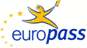 EuropassCurriculum VitaeEuropassCurriculum VitaePersonal informationPersonal informationCognome / BNome) Cognome / BNome) Zicari Anna MariaZicari Anna MariaZicari Anna MariaZicari Anna MariaZicari Anna MariaZicari Anna MariaZicari Anna MariaZicari Anna MariaZicari Anna MariaZicari Anna MariaZicari Anna MariaZicari Anna MariaZicari Anna MariaIndirizziIndirizzi Dipartimento di Pediatria, Viale Regina Elena 324  00161 Roma, Italy. Dipartimento di Pediatria, Viale Regina Elena 324  00161 Roma, Italy. Dipartimento di Pediatria, Viale Regina Elena 324  00161 Roma, Italy. Dipartimento di Pediatria, Viale Regina Elena 324  00161 Roma, Italy. Dipartimento di Pediatria, Viale Regina Elena 324  00161 Roma, Italy. Dipartimento di Pediatria, Viale Regina Elena 324  00161 Roma, Italy. Dipartimento di Pediatria, Viale Regina Elena 324  00161 Roma, Italy. Dipartimento di Pediatria, Viale Regina Elena 324  00161 Roma, Italy. Dipartimento di Pediatria, Viale Regina Elena 324  00161 Roma, Italy. Dipartimento di Pediatria, Viale Regina Elena 324  00161 Roma, Italy. Dipartimento di Pediatria, Viale Regina Elena 324  00161 Roma, Italy. Dipartimento di Pediatria, Viale Regina Elena 324  00161 Roma, Italy. Dipartimento di Pediatria, Viale Regina Elena 324  00161 Roma, Italy.TelefonoTelefono06/4997933306/4997933306/4997933306/4997933306/49979333Mobile:Mobile:Mobile:Mobile:3392906781339290678133929067813392906781FaxFax06/4997937706/4997937706/4997937706/4997937706/4997937706/4997937706/4997937706/4997937706/4997937706/4997937706/4997937706/4997937706/49979377E-mailE-mailAnnamaria.zicari@uniroma1.itAnnamaria.zicari@uniroma1.itAnnamaria.zicari@uniroma1.itAnnamaria.zicari@uniroma1.itAnnamaria.zicari@uniroma1.itAnnamaria.zicari@uniroma1.itAnnamaria.zicari@uniroma1.itAnnamaria.zicari@uniroma1.itAnnamaria.zicari@uniroma1.itAnnamaria.zicari@uniroma1.itAnnamaria.zicari@uniroma1.itAnnamaria.zicari@uniroma1.itAnnamaria.zicari@uniroma1.itNaazionalitàNaazionalitàItalianItalianItalianItalianItalianItalianItalianItalianItalianItalianItalianItalianItalianData di NascitaData di Nascita26/07/195826/07/195826/07/195826/07/195826/07/195826/07/195826/07/195826/07/195826/07/195826/07/195826/07/195826/07/195826/07/1958GenereGenereFemminileFemminileFemminileFemminileFemminileFemminileFemminileFemminileFemminileFemminileFemminileFemminileFemminileProfessore Associato e RicercatoreProfessore Associato e RicercatoreProfessore Associato e RicercatoreProfessore Associato e RicercatoreProfessore Associato e RicercatoreProfessore Associato e RicercatoreProfessore Associato e RicercatoreProfessore Associato e RicercatoreProfessore Associato e RicercatoreProfessore Associato e RicercatoreProfessore Associato e RicercatoreProfessore Associato e RicercatoreProfessore Associato e RicercatoreEsperienze LavorativoEsperienze LavorativoDataData2020202020202020202020202020202020202020202020202020Vicedirettore della Scuola di specializzazione in pediatria I Facoltà di Medicina ed Odontoiatria dell’Università  “La Spienza”- Policlinico Umberto IViale Regina Elena 324- 00161 RomaVicedirettore della Scuola di specializzazione in pediatria I Facoltà di Medicina ed Odontoiatria dell’Università  “La Spienza”- Policlinico Umberto IViale Regina Elena 324- 00161 RomaVicedirettore della Scuola di specializzazione in pediatria I Facoltà di Medicina ed Odontoiatria dell’Università  “La Spienza”- Policlinico Umberto IViale Regina Elena 324- 00161 RomaVicedirettore della Scuola di specializzazione in pediatria I Facoltà di Medicina ed Odontoiatria dell’Università  “La Spienza”- Policlinico Umberto IViale Regina Elena 324- 00161 RomaVicedirettore della Scuola di specializzazione in pediatria I Facoltà di Medicina ed Odontoiatria dell’Università  “La Spienza”- Policlinico Umberto IViale Regina Elena 324- 00161 RomaVicedirettore della Scuola di specializzazione in pediatria I Facoltà di Medicina ed Odontoiatria dell’Università  “La Spienza”- Policlinico Umberto IViale Regina Elena 324- 00161 RomaVicedirettore della Scuola di specializzazione in pediatria I Facoltà di Medicina ed Odontoiatria dell’Università  “La Spienza”- Policlinico Umberto IViale Regina Elena 324- 00161 RomaVicedirettore della Scuola di specializzazione in pediatria I Facoltà di Medicina ed Odontoiatria dell’Università  “La Spienza”- Policlinico Umberto IViale Regina Elena 324- 00161 RomaVicedirettore della Scuola di specializzazione in pediatria I Facoltà di Medicina ed Odontoiatria dell’Università  “La Spienza”- Policlinico Umberto IViale Regina Elena 324- 00161 RomaVicedirettore della Scuola di specializzazione in pediatria I Facoltà di Medicina ed Odontoiatria dell’Università  “La Spienza”- Policlinico Umberto IViale Regina Elena 324- 00161 RomaVicedirettore della Scuola di specializzazione in pediatria I Facoltà di Medicina ed Odontoiatria dell’Università  “La Spienza”- Policlinico Umberto IViale Regina Elena 324- 00161 RomaVicedirettore della Scuola di specializzazione in pediatria I Facoltà di Medicina ed Odontoiatria dell’Università  “La Spienza”- Policlinico Umberto IViale Regina Elena 324- 00161 RomaVicedirettore della Scuola di specializzazione in pediatria I Facoltà di Medicina ed Odontoiatria dell’Università  “La Spienza”- Policlinico Umberto IViale Regina Elena 324- 00161 RomaPrincipali mansioni e responsabilitàPrincipali mansioni e responsabilitàOrganizzazione scientifica e coordinamentoOrganizzazione scientifica e coordinamentoOrganizzazione scientifica e coordinamentoOrganizzazione scientifica e coordinamentoOrganizzazione scientifica e coordinamentoOrganizzazione scientifica e coordinamentoOrganizzazione scientifica e coordinamentoOrganizzazione scientifica e coordinamentoOrganizzazione scientifica e coordinamentoOrganizzazione scientifica e coordinamentoOrganizzazione scientifica e coordinamentoOrganizzazione scientifica e coordinamentoOrganizzazione scientifica e coordinamentoDataData2019- ad oggi2019- ad oggi2019- ad oggi2019- ad oggi2019- ad oggi2019- ad oggi2019- ad oggi2019- ad oggi2019- ad oggi2019- ad oggi2019- ad oggi2019- ad oggi2019- ad oggiTipo di ImpiegoTipo di ImpiegoDirettore del Corso di Laurea in Infermieristica PediatricaI Facoltà di Medicina ed Odontoiatria dell’Università  “La Spienza”- Policlinico Umberto IViale Regina Elena 324- 00161 RomaDirettore del Corso di Laurea in Infermieristica PediatricaI Facoltà di Medicina ed Odontoiatria dell’Università  “La Spienza”- Policlinico Umberto IViale Regina Elena 324- 00161 RomaDirettore del Corso di Laurea in Infermieristica PediatricaI Facoltà di Medicina ed Odontoiatria dell’Università  “La Spienza”- Policlinico Umberto IViale Regina Elena 324- 00161 RomaDirettore del Corso di Laurea in Infermieristica PediatricaI Facoltà di Medicina ed Odontoiatria dell’Università  “La Spienza”- Policlinico Umberto IViale Regina Elena 324- 00161 RomaDirettore del Corso di Laurea in Infermieristica PediatricaI Facoltà di Medicina ed Odontoiatria dell’Università  “La Spienza”- Policlinico Umberto IViale Regina Elena 324- 00161 RomaDirettore del Corso di Laurea in Infermieristica PediatricaI Facoltà di Medicina ed Odontoiatria dell’Università  “La Spienza”- Policlinico Umberto IViale Regina Elena 324- 00161 RomaDirettore del Corso di Laurea in Infermieristica PediatricaI Facoltà di Medicina ed Odontoiatria dell’Università  “La Spienza”- Policlinico Umberto IViale Regina Elena 324- 00161 RomaDirettore del Corso di Laurea in Infermieristica PediatricaI Facoltà di Medicina ed Odontoiatria dell’Università  “La Spienza”- Policlinico Umberto IViale Regina Elena 324- 00161 RomaDirettore del Corso di Laurea in Infermieristica PediatricaI Facoltà di Medicina ed Odontoiatria dell’Università  “La Spienza”- Policlinico Umberto IViale Regina Elena 324- 00161 RomaDirettore del Corso di Laurea in Infermieristica PediatricaI Facoltà di Medicina ed Odontoiatria dell’Università  “La Spienza”- Policlinico Umberto IViale Regina Elena 324- 00161 RomaDirettore del Corso di Laurea in Infermieristica PediatricaI Facoltà di Medicina ed Odontoiatria dell’Università  “La Spienza”- Policlinico Umberto IViale Regina Elena 324- 00161 RomaDirettore del Corso di Laurea in Infermieristica PediatricaI Facoltà di Medicina ed Odontoiatria dell’Università  “La Spienza”- Policlinico Umberto IViale Regina Elena 324- 00161 RomaDirettore del Corso di Laurea in Infermieristica PediatricaI Facoltà di Medicina ed Odontoiatria dell’Università  “La Spienza”- Policlinico Umberto IViale Regina Elena 324- 00161 RomaPrincipali mansioni e responsabilitàPrincipali mansioni e responsabilitàOrganizzazione scientifica e coordinamentoOrganizzazione scientifica e coordinamentoOrganizzazione scientifica e coordinamentoOrganizzazione scientifica e coordinamentoOrganizzazione scientifica e coordinamentoOrganizzazione scientifica e coordinamentoOrganizzazione scientifica e coordinamentoOrganizzazione scientifica e coordinamentoOrganizzazione scientifica e coordinamentoOrganizzazione scientifica e coordinamentoOrganizzazione scientifica e coordinamentoOrganizzazione scientifica e coordinamentoOrganizzazione scientifica e coordinamentoDataData2009-ad oggi2009-ad oggi2009-ad oggi2009-ad oggi2009-ad oggi2009-ad oggi2009-ad oggi2009-ad oggi2009-ad oggi2009-ad oggi2009-ad oggi2009-ad oggi2009-ad oggiTipo di ImpiegoTipo di ImpiegoProfessore della Scuola di Specializzazione in PediatriaI Facoltà di Medicina ed Odontoiatria dell’Università  “La Spienza”- Policlinico Umberto IViale Regina Elena 324- 00161 RomaProfessore della Scuola di Specializzazione in PediatriaI Facoltà di Medicina ed Odontoiatria dell’Università  “La Spienza”- Policlinico Umberto IViale Regina Elena 324- 00161 RomaProfessore della Scuola di Specializzazione in PediatriaI Facoltà di Medicina ed Odontoiatria dell’Università  “La Spienza”- Policlinico Umberto IViale Regina Elena 324- 00161 RomaProfessore della Scuola di Specializzazione in PediatriaI Facoltà di Medicina ed Odontoiatria dell’Università  “La Spienza”- Policlinico Umberto IViale Regina Elena 324- 00161 RomaProfessore della Scuola di Specializzazione in PediatriaI Facoltà di Medicina ed Odontoiatria dell’Università  “La Spienza”- Policlinico Umberto IViale Regina Elena 324- 00161 RomaProfessore della Scuola di Specializzazione in PediatriaI Facoltà di Medicina ed Odontoiatria dell’Università  “La Spienza”- Policlinico Umberto IViale Regina Elena 324- 00161 RomaProfessore della Scuola di Specializzazione in PediatriaI Facoltà di Medicina ed Odontoiatria dell’Università  “La Spienza”- Policlinico Umberto IViale Regina Elena 324- 00161 RomaProfessore della Scuola di Specializzazione in PediatriaI Facoltà di Medicina ed Odontoiatria dell’Università  “La Spienza”- Policlinico Umberto IViale Regina Elena 324- 00161 RomaProfessore della Scuola di Specializzazione in PediatriaI Facoltà di Medicina ed Odontoiatria dell’Università  “La Spienza”- Policlinico Umberto IViale Regina Elena 324- 00161 RomaProfessore della Scuola di Specializzazione in PediatriaI Facoltà di Medicina ed Odontoiatria dell’Università  “La Spienza”- Policlinico Umberto IViale Regina Elena 324- 00161 RomaProfessore della Scuola di Specializzazione in PediatriaI Facoltà di Medicina ed Odontoiatria dell’Università  “La Spienza”- Policlinico Umberto IViale Regina Elena 324- 00161 RomaProfessore della Scuola di Specializzazione in PediatriaI Facoltà di Medicina ed Odontoiatria dell’Università  “La Spienza”- Policlinico Umberto IViale Regina Elena 324- 00161 RomaProfessore della Scuola di Specializzazione in PediatriaI Facoltà di Medicina ed Odontoiatria dell’Università  “La Spienza”- Policlinico Umberto IViale Regina Elena 324- 00161 RomaPrincipali mansioni e responsabilitàPrincipali mansioni e responsabilitàLezioni ed Attività praticaLezioni ed Attività praticaLezioni ed Attività praticaLezioni ed Attività praticaLezioni ed Attività praticaLezioni ed Attività praticaLezioni ed Attività praticaLezioni ed Attività praticaLezioni ed Attività praticaLezioni ed Attività praticaLezioni ed Attività praticaLezioni ed Attività praticaLezioni ed Attività praticaDataData2009-ad oggi2009-ad oggi2009-ad oggi2009-ad oggi2009-ad oggi2009-ad oggi2009-ad oggi2009-ad oggi2009-ad oggi2009-ad oggi2009-ad oggi2009-ad oggi2009-ad oggiTipo di ImpiegoTipo di ImpiegoDirettore e Professore del master in Assistenza Infermieristica in ambito Pediatrico I Facoltà di Medicina ed Odontoiatria dell’Università  “La Spienza”- Policlinico Umberto IViale Regina Elena 324- 00161 RomaDirettore e Professore del master in Assistenza Infermieristica in ambito Pediatrico I Facoltà di Medicina ed Odontoiatria dell’Università  “La Spienza”- Policlinico Umberto IViale Regina Elena 324- 00161 RomaDirettore e Professore del master in Assistenza Infermieristica in ambito Pediatrico I Facoltà di Medicina ed Odontoiatria dell’Università  “La Spienza”- Policlinico Umberto IViale Regina Elena 324- 00161 RomaDirettore e Professore del master in Assistenza Infermieristica in ambito Pediatrico I Facoltà di Medicina ed Odontoiatria dell’Università  “La Spienza”- Policlinico Umberto IViale Regina Elena 324- 00161 RomaDirettore e Professore del master in Assistenza Infermieristica in ambito Pediatrico I Facoltà di Medicina ed Odontoiatria dell’Università  “La Spienza”- Policlinico Umberto IViale Regina Elena 324- 00161 RomaDirettore e Professore del master in Assistenza Infermieristica in ambito Pediatrico I Facoltà di Medicina ed Odontoiatria dell’Università  “La Spienza”- Policlinico Umberto IViale Regina Elena 324- 00161 RomaDirettore e Professore del master in Assistenza Infermieristica in ambito Pediatrico I Facoltà di Medicina ed Odontoiatria dell’Università  “La Spienza”- Policlinico Umberto IViale Regina Elena 324- 00161 RomaDirettore e Professore del master in Assistenza Infermieristica in ambito Pediatrico I Facoltà di Medicina ed Odontoiatria dell’Università  “La Spienza”- Policlinico Umberto IViale Regina Elena 324- 00161 RomaDirettore e Professore del master in Assistenza Infermieristica in ambito Pediatrico I Facoltà di Medicina ed Odontoiatria dell’Università  “La Spienza”- Policlinico Umberto IViale Regina Elena 324- 00161 RomaDirettore e Professore del master in Assistenza Infermieristica in ambito Pediatrico I Facoltà di Medicina ed Odontoiatria dell’Università  “La Spienza”- Policlinico Umberto IViale Regina Elena 324- 00161 RomaDirettore e Professore del master in Assistenza Infermieristica in ambito Pediatrico I Facoltà di Medicina ed Odontoiatria dell’Università  “La Spienza”- Policlinico Umberto IViale Regina Elena 324- 00161 RomaDirettore e Professore del master in Assistenza Infermieristica in ambito Pediatrico I Facoltà di Medicina ed Odontoiatria dell’Università  “La Spienza”- Policlinico Umberto IViale Regina Elena 324- 00161 RomaDirettore e Professore del master in Assistenza Infermieristica in ambito Pediatrico I Facoltà di Medicina ed Odontoiatria dell’Università  “La Spienza”- Policlinico Umberto IViale Regina Elena 324- 00161 RomaPrincipali mansioni e responsabilitàPrincipali mansioni e responsabilitàOrganizzazione Scientifica, coordinamento, lezioni e attività praticaOrganizzazione Scientifica, coordinamento, lezioni e attività praticaOrganizzazione Scientifica, coordinamento, lezioni e attività praticaOrganizzazione Scientifica, coordinamento, lezioni e attività praticaOrganizzazione Scientifica, coordinamento, lezioni e attività praticaOrganizzazione Scientifica, coordinamento, lezioni e attività praticaOrganizzazione Scientifica, coordinamento, lezioni e attività praticaOrganizzazione Scientifica, coordinamento, lezioni e attività praticaOrganizzazione Scientifica, coordinamento, lezioni e attività praticaOrganizzazione Scientifica, coordinamento, lezioni e attività praticaOrganizzazione Scientifica, coordinamento, lezioni e attività praticaOrganizzazione Scientifica, coordinamento, lezioni e attività praticaOrganizzazione Scientifica, coordinamento, lezioni e attività praticaDataData2008-ad oggi2008-ad oggi2008-ad oggi2008-ad oggi2008-ad oggi2008-ad oggi2008-ad oggi2008-ad oggi2008-ad oggi2008-ad oggi2008-ad oggi2008-ad oggi2008-ad oggiTipo di ImpiegoTipo di ImpiegoCoordinatore del Corso Integrato di Pediatria del Corso di Laurea in Medicina ed Odontoiatria “A”I Facoltà di Medicina ed Odontoiatria dell’Università  “La Spienza”- Policlinico Umberto IViale Regina Elena 324- 00161 RomaCoordinatore del Corso Integrato di Pediatria del Corso di Laurea in Medicina ed Odontoiatria “A”I Facoltà di Medicina ed Odontoiatria dell’Università  “La Spienza”- Policlinico Umberto IViale Regina Elena 324- 00161 RomaCoordinatore del Corso Integrato di Pediatria del Corso di Laurea in Medicina ed Odontoiatria “A”I Facoltà di Medicina ed Odontoiatria dell’Università  “La Spienza”- Policlinico Umberto IViale Regina Elena 324- 00161 RomaCoordinatore del Corso Integrato di Pediatria del Corso di Laurea in Medicina ed Odontoiatria “A”I Facoltà di Medicina ed Odontoiatria dell’Università  “La Spienza”- Policlinico Umberto IViale Regina Elena 324- 00161 RomaCoordinatore del Corso Integrato di Pediatria del Corso di Laurea in Medicina ed Odontoiatria “A”I Facoltà di Medicina ed Odontoiatria dell’Università  “La Spienza”- Policlinico Umberto IViale Regina Elena 324- 00161 RomaCoordinatore del Corso Integrato di Pediatria del Corso di Laurea in Medicina ed Odontoiatria “A”I Facoltà di Medicina ed Odontoiatria dell’Università  “La Spienza”- Policlinico Umberto IViale Regina Elena 324- 00161 RomaCoordinatore del Corso Integrato di Pediatria del Corso di Laurea in Medicina ed Odontoiatria “A”I Facoltà di Medicina ed Odontoiatria dell’Università  “La Spienza”- Policlinico Umberto IViale Regina Elena 324- 00161 RomaCoordinatore del Corso Integrato di Pediatria del Corso di Laurea in Medicina ed Odontoiatria “A”I Facoltà di Medicina ed Odontoiatria dell’Università  “La Spienza”- Policlinico Umberto IViale Regina Elena 324- 00161 RomaCoordinatore del Corso Integrato di Pediatria del Corso di Laurea in Medicina ed Odontoiatria “A”I Facoltà di Medicina ed Odontoiatria dell’Università  “La Spienza”- Policlinico Umberto IViale Regina Elena 324- 00161 RomaCoordinatore del Corso Integrato di Pediatria del Corso di Laurea in Medicina ed Odontoiatria “A”I Facoltà di Medicina ed Odontoiatria dell’Università  “La Spienza”- Policlinico Umberto IViale Regina Elena 324- 00161 RomaCoordinatore del Corso Integrato di Pediatria del Corso di Laurea in Medicina ed Odontoiatria “A”I Facoltà di Medicina ed Odontoiatria dell’Università  “La Spienza”- Policlinico Umberto IViale Regina Elena 324- 00161 RomaCoordinatore del Corso Integrato di Pediatria del Corso di Laurea in Medicina ed Odontoiatria “A”I Facoltà di Medicina ed Odontoiatria dell’Università  “La Spienza”- Policlinico Umberto IViale Regina Elena 324- 00161 RomaCoordinatore del Corso Integrato di Pediatria del Corso di Laurea in Medicina ed Odontoiatria “A”I Facoltà di Medicina ed Odontoiatria dell’Università  “La Spienza”- Policlinico Umberto IViale Regina Elena 324- 00161 RomaPrincipali mansioni e responsabilitàPrincipali mansioni e responsabilitàOrganizzazione scientifica e coordinamentoOrganizzazione scientifica e coordinamentoOrganizzazione scientifica e coordinamentoOrganizzazione scientifica e coordinamentoOrganizzazione scientifica e coordinamentoOrganizzazione scientifica e coordinamentoOrganizzazione scientifica e coordinamentoOrganizzazione scientifica e coordinamentoOrganizzazione scientifica e coordinamentoOrganizzazione scientifica e coordinamentoOrganizzazione scientifica e coordinamentoOrganizzazione scientifica e coordinamentoOrganizzazione scientifica e coordinamentoDataData2003-ad oggi2003-ad oggi2003-ad oggi2003-ad oggi2003-ad oggi2003-ad oggi2003-ad oggi2003-ad oggi2003-ad oggi2003-ad oggi2003-ad oggi2003-ad oggi2003-ad oggiTipo di ImpiegoTipo di ImpiegoProfessore del Corso Integrato di Pediatria del Corso di Laurea in Medicina ed Odontoiatria “A”I Facoltà di Medicina ed Odontoiatria dell’Università  “La Spienza”- Policlinico Umberto IViale Regina Elena 324- 00161 RomaProfessore del Corso Integrato di Pediatria del Corso di Laurea in Medicina ed Odontoiatria “A”I Facoltà di Medicina ed Odontoiatria dell’Università  “La Spienza”- Policlinico Umberto IViale Regina Elena 324- 00161 RomaProfessore del Corso Integrato di Pediatria del Corso di Laurea in Medicina ed Odontoiatria “A”I Facoltà di Medicina ed Odontoiatria dell’Università  “La Spienza”- Policlinico Umberto IViale Regina Elena 324- 00161 RomaProfessore del Corso Integrato di Pediatria del Corso di Laurea in Medicina ed Odontoiatria “A”I Facoltà di Medicina ed Odontoiatria dell’Università  “La Spienza”- Policlinico Umberto IViale Regina Elena 324- 00161 RomaProfessore del Corso Integrato di Pediatria del Corso di Laurea in Medicina ed Odontoiatria “A”I Facoltà di Medicina ed Odontoiatria dell’Università  “La Spienza”- Policlinico Umberto IViale Regina Elena 324- 00161 RomaProfessore del Corso Integrato di Pediatria del Corso di Laurea in Medicina ed Odontoiatria “A”I Facoltà di Medicina ed Odontoiatria dell’Università  “La Spienza”- Policlinico Umberto IViale Regina Elena 324- 00161 RomaProfessore del Corso Integrato di Pediatria del Corso di Laurea in Medicina ed Odontoiatria “A”I Facoltà di Medicina ed Odontoiatria dell’Università  “La Spienza”- Policlinico Umberto IViale Regina Elena 324- 00161 RomaProfessore del Corso Integrato di Pediatria del Corso di Laurea in Medicina ed Odontoiatria “A”I Facoltà di Medicina ed Odontoiatria dell’Università  “La Spienza”- Policlinico Umberto IViale Regina Elena 324- 00161 RomaProfessore del Corso Integrato di Pediatria del Corso di Laurea in Medicina ed Odontoiatria “A”I Facoltà di Medicina ed Odontoiatria dell’Università  “La Spienza”- Policlinico Umberto IViale Regina Elena 324- 00161 RomaProfessore del Corso Integrato di Pediatria del Corso di Laurea in Medicina ed Odontoiatria “A”I Facoltà di Medicina ed Odontoiatria dell’Università  “La Spienza”- Policlinico Umberto IViale Regina Elena 324- 00161 RomaProfessore del Corso Integrato di Pediatria del Corso di Laurea in Medicina ed Odontoiatria “A”I Facoltà di Medicina ed Odontoiatria dell’Università  “La Spienza”- Policlinico Umberto IViale Regina Elena 324- 00161 RomaProfessore del Corso Integrato di Pediatria del Corso di Laurea in Medicina ed Odontoiatria “A”I Facoltà di Medicina ed Odontoiatria dell’Università  “La Spienza”- Policlinico Umberto IViale Regina Elena 324- 00161 RomaProfessore del Corso Integrato di Pediatria del Corso di Laurea in Medicina ed Odontoiatria “A”I Facoltà di Medicina ed Odontoiatria dell’Università  “La Spienza”- Policlinico Umberto IViale Regina Elena 324- 00161 RomaPrincipali mansioni e responsabilitàPrincipali mansioni e responsabilitàLezioni ed attività praticaLezioni ed attività praticaLezioni ed attività praticaLezioni ed attività praticaLezioni ed attività praticaLezioni ed attività praticaLezioni ed attività praticaLezioni ed attività praticaLezioni ed attività praticaLezioni ed attività praticaLezioni ed attività praticaLezioni ed attività praticaLezioni ed attività praticaDataData2002-ad oggi2002-ad oggi2002-ad oggi2002-ad oggi2002-ad oggi2002-ad oggi2002-ad oggi2002-ad oggi2002-ad oggi2002-ad oggi2002-ad oggi2002-ad oggi2002-ad oggiTipo di ImpiegoTipo di ImpiegoProfessore  del Corso Integrato di  Pediatria Generale e Speciale del Corso di Laurea in Undergraduate Degree Program in Tecnico di Radiologia Medica per Immagini e Radioterapia I Facoltà di Medicina ed Odontoiatria dell’Università  “La Spienza”- Policlinico Umberto IViale Regina Elena 324- 00161 RomaProfessore  del Corso Integrato di  Pediatria Generale e Speciale del Corso di Laurea in Undergraduate Degree Program in Tecnico di Radiologia Medica per Immagini e Radioterapia I Facoltà di Medicina ed Odontoiatria dell’Università  “La Spienza”- Policlinico Umberto IViale Regina Elena 324- 00161 RomaProfessore  del Corso Integrato di  Pediatria Generale e Speciale del Corso di Laurea in Undergraduate Degree Program in Tecnico di Radiologia Medica per Immagini e Radioterapia I Facoltà di Medicina ed Odontoiatria dell’Università  “La Spienza”- Policlinico Umberto IViale Regina Elena 324- 00161 RomaProfessore  del Corso Integrato di  Pediatria Generale e Speciale del Corso di Laurea in Undergraduate Degree Program in Tecnico di Radiologia Medica per Immagini e Radioterapia I Facoltà di Medicina ed Odontoiatria dell’Università  “La Spienza”- Policlinico Umberto IViale Regina Elena 324- 00161 RomaProfessore  del Corso Integrato di  Pediatria Generale e Speciale del Corso di Laurea in Undergraduate Degree Program in Tecnico di Radiologia Medica per Immagini e Radioterapia I Facoltà di Medicina ed Odontoiatria dell’Università  “La Spienza”- Policlinico Umberto IViale Regina Elena 324- 00161 RomaProfessore  del Corso Integrato di  Pediatria Generale e Speciale del Corso di Laurea in Undergraduate Degree Program in Tecnico di Radiologia Medica per Immagini e Radioterapia I Facoltà di Medicina ed Odontoiatria dell’Università  “La Spienza”- Policlinico Umberto IViale Regina Elena 324- 00161 RomaProfessore  del Corso Integrato di  Pediatria Generale e Speciale del Corso di Laurea in Undergraduate Degree Program in Tecnico di Radiologia Medica per Immagini e Radioterapia I Facoltà di Medicina ed Odontoiatria dell’Università  “La Spienza”- Policlinico Umberto IViale Regina Elena 324- 00161 RomaProfessore  del Corso Integrato di  Pediatria Generale e Speciale del Corso di Laurea in Undergraduate Degree Program in Tecnico di Radiologia Medica per Immagini e Radioterapia I Facoltà di Medicina ed Odontoiatria dell’Università  “La Spienza”- Policlinico Umberto IViale Regina Elena 324- 00161 RomaProfessore  del Corso Integrato di  Pediatria Generale e Speciale del Corso di Laurea in Undergraduate Degree Program in Tecnico di Radiologia Medica per Immagini e Radioterapia I Facoltà di Medicina ed Odontoiatria dell’Università  “La Spienza”- Policlinico Umberto IViale Regina Elena 324- 00161 RomaProfessore  del Corso Integrato di  Pediatria Generale e Speciale del Corso di Laurea in Undergraduate Degree Program in Tecnico di Radiologia Medica per Immagini e Radioterapia I Facoltà di Medicina ed Odontoiatria dell’Università  “La Spienza”- Policlinico Umberto IViale Regina Elena 324- 00161 RomaProfessore  del Corso Integrato di  Pediatria Generale e Speciale del Corso di Laurea in Undergraduate Degree Program in Tecnico di Radiologia Medica per Immagini e Radioterapia I Facoltà di Medicina ed Odontoiatria dell’Università  “La Spienza”- Policlinico Umberto IViale Regina Elena 324- 00161 RomaProfessore  del Corso Integrato di  Pediatria Generale e Speciale del Corso di Laurea in Undergraduate Degree Program in Tecnico di Radiologia Medica per Immagini e Radioterapia I Facoltà di Medicina ed Odontoiatria dell’Università  “La Spienza”- Policlinico Umberto IViale Regina Elena 324- 00161 RomaProfessore  del Corso Integrato di  Pediatria Generale e Speciale del Corso di Laurea in Undergraduate Degree Program in Tecnico di Radiologia Medica per Immagini e Radioterapia I Facoltà di Medicina ed Odontoiatria dell’Università  “La Spienza”- Policlinico Umberto IViale Regina Elena 324- 00161 RomaPrincipali mansioni e responsabilitàPrincipali mansioni e responsabilitàLezioni ed attività praticaLezioni ed attività praticaLezioni ed attività praticaLezioni ed attività praticaLezioni ed attività praticaLezioni ed attività praticaLezioni ed attività praticaLezioni ed attività praticaLezioni ed attività praticaLezioni ed attività praticaLezioni ed attività praticaLezioni ed attività praticaLezioni ed attività praticaDataData2001-ad oggi2001-ad oggi2001-ad oggi2001-ad oggi2001-ad oggi2001-ad oggi2001-ad oggi2001-ad oggi2001-ad oggi2001-ad oggi2001-ad oggi2001-ad oggi2001-ad oggiTipo di ImpiegoTipo di ImpiegoRicercatore UniversitarioUniversità “La Sapienza”- Policlinico Umberto I   Viale Regina Elena 324- 00161 RomaRicercatore UniversitarioUniversità “La Sapienza”- Policlinico Umberto I   Viale Regina Elena 324- 00161 RomaRicercatore UniversitarioUniversità “La Sapienza”- Policlinico Umberto I   Viale Regina Elena 324- 00161 RomaRicercatore UniversitarioUniversità “La Sapienza”- Policlinico Umberto I   Viale Regina Elena 324- 00161 RomaRicercatore UniversitarioUniversità “La Sapienza”- Policlinico Umberto I   Viale Regina Elena 324- 00161 RomaRicercatore UniversitarioUniversità “La Sapienza”- Policlinico Umberto I   Viale Regina Elena 324- 00161 RomaRicercatore UniversitarioUniversità “La Sapienza”- Policlinico Umberto I   Viale Regina Elena 324- 00161 RomaRicercatore UniversitarioUniversità “La Sapienza”- Policlinico Umberto I   Viale Regina Elena 324- 00161 RomaRicercatore UniversitarioUniversità “La Sapienza”- Policlinico Umberto I   Viale Regina Elena 324- 00161 RomaRicercatore UniversitarioUniversità “La Sapienza”- Policlinico Umberto I   Viale Regina Elena 324- 00161 RomaRicercatore UniversitarioUniversità “La Sapienza”- Policlinico Umberto I   Viale Regina Elena 324- 00161 RomaRicercatore UniversitarioUniversità “La Sapienza”- Policlinico Umberto I   Viale Regina Elena 324- 00161 RomaRicercatore UniversitarioUniversità “La Sapienza”- Policlinico Umberto I   Viale Regina Elena 324- 00161 RomaPrincipali mansioni e responsabilitàPrincipali mansioni e responsabilitàAllergologia ed Immunologia Pediatrica  e attività di ricercaAllergologia ed Immunologia Pediatrica  e attività di ricercaAllergologia ed Immunologia Pediatrica  e attività di ricercaAllergologia ed Immunologia Pediatrica  e attività di ricercaAllergologia ed Immunologia Pediatrica  e attività di ricercaAllergologia ed Immunologia Pediatrica  e attività di ricercaAllergologia ed Immunologia Pediatrica  e attività di ricercaAllergologia ed Immunologia Pediatrica  e attività di ricercaAllergologia ed Immunologia Pediatrica  e attività di ricercaAllergologia ed Immunologia Pediatrica  e attività di ricercaAllergologia ed Immunologia Pediatrica  e attività di ricercaAllergologia ed Immunologia Pediatrica  e attività di ricercaAllergologia ed Immunologia Pediatrica  e attività di ricercaDataData2000-ad oggi2000-ad oggi2000-ad oggi2000-ad oggi2000-ad oggi2000-ad oggi2000-ad oggi2000-ad oggi2000-ad oggi2000-ad oggi2000-ad oggi2000-ad oggi2000-ad oggiTipo di ImpiegoTipo di ImpiegoProfessore di  Allergologia ed Immunologia Pediatrica  della Scuola di Specializzazione di Pediatria I Facoltà di Medicina ed Odontoiatria dell’Università  “La Spienza”- Policlinico Umberto IViale Regina Elena 324- 00161 RomaProfessore di  Allergologia ed Immunologia Pediatrica  della Scuola di Specializzazione di Pediatria I Facoltà di Medicina ed Odontoiatria dell’Università  “La Spienza”- Policlinico Umberto IViale Regina Elena 324- 00161 RomaProfessore di  Allergologia ed Immunologia Pediatrica  della Scuola di Specializzazione di Pediatria I Facoltà di Medicina ed Odontoiatria dell’Università  “La Spienza”- Policlinico Umberto IViale Regina Elena 324- 00161 RomaProfessore di  Allergologia ed Immunologia Pediatrica  della Scuola di Specializzazione di Pediatria I Facoltà di Medicina ed Odontoiatria dell’Università  “La Spienza”- Policlinico Umberto IViale Regina Elena 324- 00161 RomaProfessore di  Allergologia ed Immunologia Pediatrica  della Scuola di Specializzazione di Pediatria I Facoltà di Medicina ed Odontoiatria dell’Università  “La Spienza”- Policlinico Umberto IViale Regina Elena 324- 00161 RomaProfessore di  Allergologia ed Immunologia Pediatrica  della Scuola di Specializzazione di Pediatria I Facoltà di Medicina ed Odontoiatria dell’Università  “La Spienza”- Policlinico Umberto IViale Regina Elena 324- 00161 RomaProfessore di  Allergologia ed Immunologia Pediatrica  della Scuola di Specializzazione di Pediatria I Facoltà di Medicina ed Odontoiatria dell’Università  “La Spienza”- Policlinico Umberto IViale Regina Elena 324- 00161 RomaProfessore di  Allergologia ed Immunologia Pediatrica  della Scuola di Specializzazione di Pediatria I Facoltà di Medicina ed Odontoiatria dell’Università  “La Spienza”- Policlinico Umberto IViale Regina Elena 324- 00161 RomaProfessore di  Allergologia ed Immunologia Pediatrica  della Scuola di Specializzazione di Pediatria I Facoltà di Medicina ed Odontoiatria dell’Università  “La Spienza”- Policlinico Umberto IViale Regina Elena 324- 00161 RomaProfessore di  Allergologia ed Immunologia Pediatrica  della Scuola di Specializzazione di Pediatria I Facoltà di Medicina ed Odontoiatria dell’Università  “La Spienza”- Policlinico Umberto IViale Regina Elena 324- 00161 RomaProfessore di  Allergologia ed Immunologia Pediatrica  della Scuola di Specializzazione di Pediatria I Facoltà di Medicina ed Odontoiatria dell’Università  “La Spienza”- Policlinico Umberto IViale Regina Elena 324- 00161 RomaProfessore di  Allergologia ed Immunologia Pediatrica  della Scuola di Specializzazione di Pediatria I Facoltà di Medicina ed Odontoiatria dell’Università  “La Spienza”- Policlinico Umberto IViale Regina Elena 324- 00161 RomaProfessore di  Allergologia ed Immunologia Pediatrica  della Scuola di Specializzazione di Pediatria I Facoltà di Medicina ed Odontoiatria dell’Università  “La Spienza”- Policlinico Umberto IViale Regina Elena 324- 00161 RomaPrincipali mansioni e responsabilitàPrincipali mansioni e responsabilitàLezioni ed attività praticaLezioni ed attività praticaLezioni ed attività praticaLezioni ed attività praticaLezioni ed attività praticaLezioni ed attività praticaLezioni ed attività praticaLezioni ed attività praticaLezioni ed attività praticaLezioni ed attività praticaLezioni ed attività praticaLezioni ed attività praticaLezioni ed attività praticaDataData2006-20182006-20182006-20182006-20182006-20182006-20182006-20182006-20182006-20182006-20182006-20182006-20182006-2018Tipo di ImpiegoTipo di ImpiegoProfessore di  Allergologia ed Immunologia Pediatrica  del master in Allergologia and Immunologia I Facoltà di Medicina ed Odontoiatria dell’Università  “La Spienza”- Policlinico Umberto IViale Regina Elena 324- 00161 RomaProfessore di  Allergologia ed Immunologia Pediatrica  del master in Allergologia and Immunologia I Facoltà di Medicina ed Odontoiatria dell’Università  “La Spienza”- Policlinico Umberto IViale Regina Elena 324- 00161 RomaProfessore di  Allergologia ed Immunologia Pediatrica  del master in Allergologia and Immunologia I Facoltà di Medicina ed Odontoiatria dell’Università  “La Spienza”- Policlinico Umberto IViale Regina Elena 324- 00161 RomaProfessore di  Allergologia ed Immunologia Pediatrica  del master in Allergologia and Immunologia I Facoltà di Medicina ed Odontoiatria dell’Università  “La Spienza”- Policlinico Umberto IViale Regina Elena 324- 00161 RomaProfessore di  Allergologia ed Immunologia Pediatrica  del master in Allergologia and Immunologia I Facoltà di Medicina ed Odontoiatria dell’Università  “La Spienza”- Policlinico Umberto IViale Regina Elena 324- 00161 RomaProfessore di  Allergologia ed Immunologia Pediatrica  del master in Allergologia and Immunologia I Facoltà di Medicina ed Odontoiatria dell’Università  “La Spienza”- Policlinico Umberto IViale Regina Elena 324- 00161 RomaProfessore di  Allergologia ed Immunologia Pediatrica  del master in Allergologia and Immunologia I Facoltà di Medicina ed Odontoiatria dell’Università  “La Spienza”- Policlinico Umberto IViale Regina Elena 324- 00161 RomaProfessore di  Allergologia ed Immunologia Pediatrica  del master in Allergologia and Immunologia I Facoltà di Medicina ed Odontoiatria dell’Università  “La Spienza”- Policlinico Umberto IViale Regina Elena 324- 00161 RomaProfessore di  Allergologia ed Immunologia Pediatrica  del master in Allergologia and Immunologia I Facoltà di Medicina ed Odontoiatria dell’Università  “La Spienza”- Policlinico Umberto IViale Regina Elena 324- 00161 RomaProfessore di  Allergologia ed Immunologia Pediatrica  del master in Allergologia and Immunologia I Facoltà di Medicina ed Odontoiatria dell’Università  “La Spienza”- Policlinico Umberto IViale Regina Elena 324- 00161 RomaProfessore di  Allergologia ed Immunologia Pediatrica  del master in Allergologia and Immunologia I Facoltà di Medicina ed Odontoiatria dell’Università  “La Spienza”- Policlinico Umberto IViale Regina Elena 324- 00161 RomaProfessore di  Allergologia ed Immunologia Pediatrica  del master in Allergologia and Immunologia I Facoltà di Medicina ed Odontoiatria dell’Università  “La Spienza”- Policlinico Umberto IViale Regina Elena 324- 00161 RomaProfessore di  Allergologia ed Immunologia Pediatrica  del master in Allergologia and Immunologia I Facoltà di Medicina ed Odontoiatria dell’Università  “La Spienza”- Policlinico Umberto IViale Regina Elena 324- 00161 RomaPrincipali mansioni e responsabilitàPrincipali mansioni e responsabilitàLezioni ed attività praticaLezioni ed attività praticaLezioni ed attività praticaLezioni ed attività praticaLezioni ed attività praticaLezioni ed attività praticaLezioni ed attività praticaLezioni ed attività praticaLezioni ed attività praticaLezioni ed attività praticaLezioni ed attività praticaLezioni ed attività praticaLezioni ed attività praticaDataData2004-20182004-20182004-20182004-20182004-20182004-20182004-20182004-20182004-20182004-20182004-20182004-20182004-2018Tipo di ImpiegoTipo di ImpiegoProfessore e  Vicedirettore del Corso di Laurea in Infermieristica Pediatrica  I Facoltà di Medicina ed Odontoiatria dell’Università  “La Spienza”- Policlinico Umberto IViale Regina Elena 324- 00161 RomaProfessore e  Vicedirettore del Corso di Laurea in Infermieristica Pediatrica  I Facoltà di Medicina ed Odontoiatria dell’Università  “La Spienza”- Policlinico Umberto IViale Regina Elena 324- 00161 RomaProfessore e  Vicedirettore del Corso di Laurea in Infermieristica Pediatrica  I Facoltà di Medicina ed Odontoiatria dell’Università  “La Spienza”- Policlinico Umberto IViale Regina Elena 324- 00161 RomaProfessore e  Vicedirettore del Corso di Laurea in Infermieristica Pediatrica  I Facoltà di Medicina ed Odontoiatria dell’Università  “La Spienza”- Policlinico Umberto IViale Regina Elena 324- 00161 RomaProfessore e  Vicedirettore del Corso di Laurea in Infermieristica Pediatrica  I Facoltà di Medicina ed Odontoiatria dell’Università  “La Spienza”- Policlinico Umberto IViale Regina Elena 324- 00161 RomaProfessore e  Vicedirettore del Corso di Laurea in Infermieristica Pediatrica  I Facoltà di Medicina ed Odontoiatria dell’Università  “La Spienza”- Policlinico Umberto IViale Regina Elena 324- 00161 RomaProfessore e  Vicedirettore del Corso di Laurea in Infermieristica Pediatrica  I Facoltà di Medicina ed Odontoiatria dell’Università  “La Spienza”- Policlinico Umberto IViale Regina Elena 324- 00161 RomaProfessore e  Vicedirettore del Corso di Laurea in Infermieristica Pediatrica  I Facoltà di Medicina ed Odontoiatria dell’Università  “La Spienza”- Policlinico Umberto IViale Regina Elena 324- 00161 RomaProfessore e  Vicedirettore del Corso di Laurea in Infermieristica Pediatrica  I Facoltà di Medicina ed Odontoiatria dell’Università  “La Spienza”- Policlinico Umberto IViale Regina Elena 324- 00161 RomaProfessore e  Vicedirettore del Corso di Laurea in Infermieristica Pediatrica  I Facoltà di Medicina ed Odontoiatria dell’Università  “La Spienza”- Policlinico Umberto IViale Regina Elena 324- 00161 RomaProfessore e  Vicedirettore del Corso di Laurea in Infermieristica Pediatrica  I Facoltà di Medicina ed Odontoiatria dell’Università  “La Spienza”- Policlinico Umberto IViale Regina Elena 324- 00161 RomaProfessore e  Vicedirettore del Corso di Laurea in Infermieristica Pediatrica  I Facoltà di Medicina ed Odontoiatria dell’Università  “La Spienza”- Policlinico Umberto IViale Regina Elena 324- 00161 RomaProfessore e  Vicedirettore del Corso di Laurea in Infermieristica Pediatrica  I Facoltà di Medicina ed Odontoiatria dell’Università  “La Spienza”- Policlinico Umberto IViale Regina Elena 324- 00161 RomaPrincipali mansioni e responsabilitàPrincipali mansioni e responsabilitàOrganizzazione Scientifica, coordinamento, lezioni e attività praticaOrganizzazione Scientifica, coordinamento, lezioni e attività praticaOrganizzazione Scientifica, coordinamento, lezioni e attività praticaOrganizzazione Scientifica, coordinamento, lezioni e attività praticaOrganizzazione Scientifica, coordinamento, lezioni e attività praticaOrganizzazione Scientifica, coordinamento, lezioni e attività praticaOrganizzazione Scientifica, coordinamento, lezioni e attività praticaOrganizzazione Scientifica, coordinamento, lezioni e attività praticaOrganizzazione Scientifica, coordinamento, lezioni e attività praticaOrganizzazione Scientifica, coordinamento, lezioni e attività praticaOrganizzazione Scientifica, coordinamento, lezioni e attività praticaOrganizzazione Scientifica, coordinamento, lezioni e attività praticaOrganizzazione Scientifica, coordinamento, lezioni e attività praticaDataData2016201620162016201620162016201620162016201620162016Tipo di ImpiegoTipo di ImpiegoProfessore del Phd in " Tecnologie innovative nelle malattie scheletriche, cutanee e oro-facciali” (Professore e Coordinatore Antonella Polimeni) I I Facoltà di Medicina ed Odontoiatria dell’Università  “La Spienza”- Policlinico Umberto IViale Regina Elena 324- 00161 RomaProfessore del Phd in " Tecnologie innovative nelle malattie scheletriche, cutanee e oro-facciali” (Professore e Coordinatore Antonella Polimeni) I I Facoltà di Medicina ed Odontoiatria dell’Università  “La Spienza”- Policlinico Umberto IViale Regina Elena 324- 00161 RomaProfessore del Phd in " Tecnologie innovative nelle malattie scheletriche, cutanee e oro-facciali” (Professore e Coordinatore Antonella Polimeni) I I Facoltà di Medicina ed Odontoiatria dell’Università  “La Spienza”- Policlinico Umberto IViale Regina Elena 324- 00161 RomaProfessore del Phd in " Tecnologie innovative nelle malattie scheletriche, cutanee e oro-facciali” (Professore e Coordinatore Antonella Polimeni) I I Facoltà di Medicina ed Odontoiatria dell’Università  “La Spienza”- Policlinico Umberto IViale Regina Elena 324- 00161 RomaProfessore del Phd in " Tecnologie innovative nelle malattie scheletriche, cutanee e oro-facciali” (Professore e Coordinatore Antonella Polimeni) I I Facoltà di Medicina ed Odontoiatria dell’Università  “La Spienza”- Policlinico Umberto IViale Regina Elena 324- 00161 RomaProfessore del Phd in " Tecnologie innovative nelle malattie scheletriche, cutanee e oro-facciali” (Professore e Coordinatore Antonella Polimeni) I I Facoltà di Medicina ed Odontoiatria dell’Università  “La Spienza”- Policlinico Umberto IViale Regina Elena 324- 00161 RomaProfessore del Phd in " Tecnologie innovative nelle malattie scheletriche, cutanee e oro-facciali” (Professore e Coordinatore Antonella Polimeni) I I Facoltà di Medicina ed Odontoiatria dell’Università  “La Spienza”- Policlinico Umberto IViale Regina Elena 324- 00161 RomaProfessore del Phd in " Tecnologie innovative nelle malattie scheletriche, cutanee e oro-facciali” (Professore e Coordinatore Antonella Polimeni) I I Facoltà di Medicina ed Odontoiatria dell’Università  “La Spienza”- Policlinico Umberto IViale Regina Elena 324- 00161 RomaProfessore del Phd in " Tecnologie innovative nelle malattie scheletriche, cutanee e oro-facciali” (Professore e Coordinatore Antonella Polimeni) I I Facoltà di Medicina ed Odontoiatria dell’Università  “La Spienza”- Policlinico Umberto IViale Regina Elena 324- 00161 RomaProfessore del Phd in " Tecnologie innovative nelle malattie scheletriche, cutanee e oro-facciali” (Professore e Coordinatore Antonella Polimeni) I I Facoltà di Medicina ed Odontoiatria dell’Università  “La Spienza”- Policlinico Umberto IViale Regina Elena 324- 00161 RomaProfessore del Phd in " Tecnologie innovative nelle malattie scheletriche, cutanee e oro-facciali” (Professore e Coordinatore Antonella Polimeni) I I Facoltà di Medicina ed Odontoiatria dell’Università  “La Spienza”- Policlinico Umberto IViale Regina Elena 324- 00161 RomaProfessore del Phd in " Tecnologie innovative nelle malattie scheletriche, cutanee e oro-facciali” (Professore e Coordinatore Antonella Polimeni) I I Facoltà di Medicina ed Odontoiatria dell’Università  “La Spienza”- Policlinico Umberto IViale Regina Elena 324- 00161 RomaProfessore del Phd in " Tecnologie innovative nelle malattie scheletriche, cutanee e oro-facciali” (Professore e Coordinatore Antonella Polimeni) I I Facoltà di Medicina ed Odontoiatria dell’Università  “La Spienza”- Policlinico Umberto IViale Regina Elena 324- 00161 RomaPrincipali mansioni e responsabilitàPrincipali mansioni e responsabilitàLezioni ed attività praticaLezioni ed attività praticaLezioni ed attività praticaLezioni ed attività praticaLezioni ed attività praticaLezioni ed attività praticaLezioni ed attività praticaLezioni ed attività praticaLezioni ed attività praticaLezioni ed attività praticaLezioni ed attività praticaLezioni ed attività praticaLezioni ed attività praticaDataData2012-20192012-20192012-20192012-20192012-20192012-20192012-20192012-20192012-20192012-20192012-20192012-20192012-2019Tipo di ImpiegoTipo di ImpiegoProfessore di  Allergologia e Immunologia del master  in Pneumologia Pediatrica I Facoltà di Medicina ed Odontoiatria dell’Università  “La Spienza”- Policlinico Umberto IViale Regina Elena 324- 00161 RomaProfessore di  Allergologia e Immunologia del master  in Pneumologia Pediatrica I Facoltà di Medicina ed Odontoiatria dell’Università  “La Spienza”- Policlinico Umberto IViale Regina Elena 324- 00161 RomaProfessore di  Allergologia e Immunologia del master  in Pneumologia Pediatrica I Facoltà di Medicina ed Odontoiatria dell’Università  “La Spienza”- Policlinico Umberto IViale Regina Elena 324- 00161 RomaProfessore di  Allergologia e Immunologia del master  in Pneumologia Pediatrica I Facoltà di Medicina ed Odontoiatria dell’Università  “La Spienza”- Policlinico Umberto IViale Regina Elena 324- 00161 RomaProfessore di  Allergologia e Immunologia del master  in Pneumologia Pediatrica I Facoltà di Medicina ed Odontoiatria dell’Università  “La Spienza”- Policlinico Umberto IViale Regina Elena 324- 00161 RomaProfessore di  Allergologia e Immunologia del master  in Pneumologia Pediatrica I Facoltà di Medicina ed Odontoiatria dell’Università  “La Spienza”- Policlinico Umberto IViale Regina Elena 324- 00161 RomaProfessore di  Allergologia e Immunologia del master  in Pneumologia Pediatrica I Facoltà di Medicina ed Odontoiatria dell’Università  “La Spienza”- Policlinico Umberto IViale Regina Elena 324- 00161 RomaProfessore di  Allergologia e Immunologia del master  in Pneumologia Pediatrica I Facoltà di Medicina ed Odontoiatria dell’Università  “La Spienza”- Policlinico Umberto IViale Regina Elena 324- 00161 RomaProfessore di  Allergologia e Immunologia del master  in Pneumologia Pediatrica I Facoltà di Medicina ed Odontoiatria dell’Università  “La Spienza”- Policlinico Umberto IViale Regina Elena 324- 00161 RomaProfessore di  Allergologia e Immunologia del master  in Pneumologia Pediatrica I Facoltà di Medicina ed Odontoiatria dell’Università  “La Spienza”- Policlinico Umberto IViale Regina Elena 324- 00161 RomaProfessore di  Allergologia e Immunologia del master  in Pneumologia Pediatrica I Facoltà di Medicina ed Odontoiatria dell’Università  “La Spienza”- Policlinico Umberto IViale Regina Elena 324- 00161 RomaProfessore di  Allergologia e Immunologia del master  in Pneumologia Pediatrica I Facoltà di Medicina ed Odontoiatria dell’Università  “La Spienza”- Policlinico Umberto IViale Regina Elena 324- 00161 RomaProfessore di  Allergologia e Immunologia del master  in Pneumologia Pediatrica I Facoltà di Medicina ed Odontoiatria dell’Università  “La Spienza”- Policlinico Umberto IViale Regina Elena 324- 00161 RomaPrincipali mansioni e responsabilitàPrincipali mansioni e responsabilitàLezioni ed attività praticaLezioni ed attività praticaLezioni ed attività praticaLezioni ed attività praticaLezioni ed attività praticaLezioni ed attività praticaLezioni ed attività praticaLezioni ed attività praticaLezioni ed attività praticaLezioni ed attività praticaLezioni ed attività praticaLezioni ed attività praticaLezioni ed attività praticaDataData2009-2010 2009-2010 2009-2010 2009-2010 2009-2010 2009-2010 2009-2010 2009-2010 2009-2010 2009-2010 2009-2010 2009-2010 2009-2010 Tipo di ImpiegoTipo di ImpiegoDirettore del master in Infermieristica in Ambito Pediatrico I Facoltà di Medicina ed Odontoiatria dell’Università  “La Spienza”- Policlinico Umberto IViale Regina Elena 324- 00161 RomaDirettore del master in Infermieristica in Ambito Pediatrico I Facoltà di Medicina ed Odontoiatria dell’Università  “La Spienza”- Policlinico Umberto IViale Regina Elena 324- 00161 RomaDirettore del master in Infermieristica in Ambito Pediatrico I Facoltà di Medicina ed Odontoiatria dell’Università  “La Spienza”- Policlinico Umberto IViale Regina Elena 324- 00161 RomaDirettore del master in Infermieristica in Ambito Pediatrico I Facoltà di Medicina ed Odontoiatria dell’Università  “La Spienza”- Policlinico Umberto IViale Regina Elena 324- 00161 RomaDirettore del master in Infermieristica in Ambito Pediatrico I Facoltà di Medicina ed Odontoiatria dell’Università  “La Spienza”- Policlinico Umberto IViale Regina Elena 324- 00161 RomaDirettore del master in Infermieristica in Ambito Pediatrico I Facoltà di Medicina ed Odontoiatria dell’Università  “La Spienza”- Policlinico Umberto IViale Regina Elena 324- 00161 RomaDirettore del master in Infermieristica in Ambito Pediatrico I Facoltà di Medicina ed Odontoiatria dell’Università  “La Spienza”- Policlinico Umberto IViale Regina Elena 324- 00161 RomaDirettore del master in Infermieristica in Ambito Pediatrico I Facoltà di Medicina ed Odontoiatria dell’Università  “La Spienza”- Policlinico Umberto IViale Regina Elena 324- 00161 RomaDirettore del master in Infermieristica in Ambito Pediatrico I Facoltà di Medicina ed Odontoiatria dell’Università  “La Spienza”- Policlinico Umberto IViale Regina Elena 324- 00161 RomaDirettore del master in Infermieristica in Ambito Pediatrico I Facoltà di Medicina ed Odontoiatria dell’Università  “La Spienza”- Policlinico Umberto IViale Regina Elena 324- 00161 RomaDirettore del master in Infermieristica in Ambito Pediatrico I Facoltà di Medicina ed Odontoiatria dell’Università  “La Spienza”- Policlinico Umberto IViale Regina Elena 324- 00161 RomaDirettore del master in Infermieristica in Ambito Pediatrico I Facoltà di Medicina ed Odontoiatria dell’Università  “La Spienza”- Policlinico Umberto IViale Regina Elena 324- 00161 RomaDirettore del master in Infermieristica in Ambito Pediatrico I Facoltà di Medicina ed Odontoiatria dell’Università  “La Spienza”- Policlinico Umberto IViale Regina Elena 324- 00161 RomaPrincipali mansioni e responsabilitàPrincipali mansioni e responsabilitàOrganizzazione scientifica e coordinamento Organizzazione scientifica e coordinamento Organizzazione scientifica e coordinamento Organizzazione scientifica e coordinamento Organizzazione scientifica e coordinamento Organizzazione scientifica e coordinamento Organizzazione scientifica e coordinamento Organizzazione scientifica e coordinamento Organizzazione scientifica e coordinamento Organizzazione scientifica e coordinamento Organizzazione scientifica e coordinamento Organizzazione scientifica e coordinamento Organizzazione scientifica e coordinamento DataData2000-20062000-20062000-20062000-20062000-20062000-20062000-20062000-20062000-20062000-20062000-20062000-20062000-2006Tipo di ImpiegoTipo di ImpiegoMentorship e Attività Pratiche del Corso Integrato di Pediatria del Corso di Laurea in Medicina e Odontoiatria “A” I Facoltà di Medicina ed Odontoiatria dell’Università  “La Spienza”- Policlinico Umberto IViale Regina Elena 324- 00161 RomaMentorship e Attività Pratiche del Corso Integrato di Pediatria del Corso di Laurea in Medicina e Odontoiatria “A” I Facoltà di Medicina ed Odontoiatria dell’Università  “La Spienza”- Policlinico Umberto IViale Regina Elena 324- 00161 RomaMentorship e Attività Pratiche del Corso Integrato di Pediatria del Corso di Laurea in Medicina e Odontoiatria “A” I Facoltà di Medicina ed Odontoiatria dell’Università  “La Spienza”- Policlinico Umberto IViale Regina Elena 324- 00161 RomaMentorship e Attività Pratiche del Corso Integrato di Pediatria del Corso di Laurea in Medicina e Odontoiatria “A” I Facoltà di Medicina ed Odontoiatria dell’Università  “La Spienza”- Policlinico Umberto IViale Regina Elena 324- 00161 RomaMentorship e Attività Pratiche del Corso Integrato di Pediatria del Corso di Laurea in Medicina e Odontoiatria “A” I Facoltà di Medicina ed Odontoiatria dell’Università  “La Spienza”- Policlinico Umberto IViale Regina Elena 324- 00161 RomaMentorship e Attività Pratiche del Corso Integrato di Pediatria del Corso di Laurea in Medicina e Odontoiatria “A” I Facoltà di Medicina ed Odontoiatria dell’Università  “La Spienza”- Policlinico Umberto IViale Regina Elena 324- 00161 RomaMentorship e Attività Pratiche del Corso Integrato di Pediatria del Corso di Laurea in Medicina e Odontoiatria “A” I Facoltà di Medicina ed Odontoiatria dell’Università  “La Spienza”- Policlinico Umberto IViale Regina Elena 324- 00161 RomaMentorship e Attività Pratiche del Corso Integrato di Pediatria del Corso di Laurea in Medicina e Odontoiatria “A” I Facoltà di Medicina ed Odontoiatria dell’Università  “La Spienza”- Policlinico Umberto IViale Regina Elena 324- 00161 RomaMentorship e Attività Pratiche del Corso Integrato di Pediatria del Corso di Laurea in Medicina e Odontoiatria “A” I Facoltà di Medicina ed Odontoiatria dell’Università  “La Spienza”- Policlinico Umberto IViale Regina Elena 324- 00161 RomaMentorship e Attività Pratiche del Corso Integrato di Pediatria del Corso di Laurea in Medicina e Odontoiatria “A” I Facoltà di Medicina ed Odontoiatria dell’Università  “La Spienza”- Policlinico Umberto IViale Regina Elena 324- 00161 RomaMentorship e Attività Pratiche del Corso Integrato di Pediatria del Corso di Laurea in Medicina e Odontoiatria “A” I Facoltà di Medicina ed Odontoiatria dell’Università  “La Spienza”- Policlinico Umberto IViale Regina Elena 324- 00161 RomaMentorship e Attività Pratiche del Corso Integrato di Pediatria del Corso di Laurea in Medicina e Odontoiatria “A” I Facoltà di Medicina ed Odontoiatria dell’Università  “La Spienza”- Policlinico Umberto IViale Regina Elena 324- 00161 RomaMentorship e Attività Pratiche del Corso Integrato di Pediatria del Corso di Laurea in Medicina e Odontoiatria “A” I Facoltà di Medicina ed Odontoiatria dell’Università  “La Spienza”- Policlinico Umberto IViale Regina Elena 324- 00161 RomaPrincipali mansioni e responsabilitàPrincipali mansioni e responsabilitàTutorship, Lessons and practical activitiesTutorship, Lessons and practical activitiesTutorship, Lessons and practical activitiesTutorship, Lessons and practical activitiesTutorship, Lessons and practical activitiesTutorship, Lessons and practical activitiesTutorship, Lessons and practical activitiesTutorship, Lessons and practical activitiesTutorship, Lessons and practical activitiesTutorship, Lessons and practical activitiesTutorship, Lessons and practical activitiesTutorship, Lessons and practical activitiesTutorship, Lessons and practical activitiesDataData2001200120012001200120012001200120012001200120012001Tipo di ImpiegoTipo di ImpiegoProfessore della Scuola di Pediatria di Infermieristica Generale e  Pediatrica Ospedale De Lellis ASL RietiProfessore della Scuola di Pediatria di Infermieristica Generale e  Pediatrica Ospedale De Lellis ASL RietiProfessore della Scuola di Pediatria di Infermieristica Generale e  Pediatrica Ospedale De Lellis ASL RietiProfessore della Scuola di Pediatria di Infermieristica Generale e  Pediatrica Ospedale De Lellis ASL RietiProfessore della Scuola di Pediatria di Infermieristica Generale e  Pediatrica Ospedale De Lellis ASL RietiProfessore della Scuola di Pediatria di Infermieristica Generale e  Pediatrica Ospedale De Lellis ASL RietiProfessore della Scuola di Pediatria di Infermieristica Generale e  Pediatrica Ospedale De Lellis ASL RietiProfessore della Scuola di Pediatria di Infermieristica Generale e  Pediatrica Ospedale De Lellis ASL RietiProfessore della Scuola di Pediatria di Infermieristica Generale e  Pediatrica Ospedale De Lellis ASL RietiProfessore della Scuola di Pediatria di Infermieristica Generale e  Pediatrica Ospedale De Lellis ASL RietiProfessore della Scuola di Pediatria di Infermieristica Generale e  Pediatrica Ospedale De Lellis ASL RietiProfessore della Scuola di Pediatria di Infermieristica Generale e  Pediatrica Ospedale De Lellis ASL RietiProfessore della Scuola di Pediatria di Infermieristica Generale e  Pediatrica Ospedale De Lellis ASL RietiPrincipali mansioni e responsabilitàPrincipali mansioni e responsabilità Lezioni ed attività pratica Lezioni ed attività pratica Lezioni ed attività pratica Lezioni ed attività pratica Lezioni ed attività pratica Lezioni ed attività pratica Lezioni ed attività pratica Lezioni ed attività pratica Lezioni ed attività pratica Lezioni ed attività pratica Lezioni ed attività pratica Lezioni ed attività pratica Lezioni ed attività praticaDataData2001200120012001200120012001200120012001200120012001Tipo di ImpiegoTipo di ImpiegoCorso di Perfezionamento in Allergologia e Immunologia Pediatrica diretto dal Professor A. Cantani  I Facoltà di Medicina ed Odontoiatria dell’Università  “La Spienza”- Policlinico Umberto IViale Regina Elena 324- 00161 RomaCorso di Perfezionamento in Allergologia e Immunologia Pediatrica diretto dal Professor A. Cantani  I Facoltà di Medicina ed Odontoiatria dell’Università  “La Spienza”- Policlinico Umberto IViale Regina Elena 324- 00161 RomaCorso di Perfezionamento in Allergologia e Immunologia Pediatrica diretto dal Professor A. Cantani  I Facoltà di Medicina ed Odontoiatria dell’Università  “La Spienza”- Policlinico Umberto IViale Regina Elena 324- 00161 RomaCorso di Perfezionamento in Allergologia e Immunologia Pediatrica diretto dal Professor A. Cantani  I Facoltà di Medicina ed Odontoiatria dell’Università  “La Spienza”- Policlinico Umberto IViale Regina Elena 324- 00161 RomaCorso di Perfezionamento in Allergologia e Immunologia Pediatrica diretto dal Professor A. Cantani  I Facoltà di Medicina ed Odontoiatria dell’Università  “La Spienza”- Policlinico Umberto IViale Regina Elena 324- 00161 RomaCorso di Perfezionamento in Allergologia e Immunologia Pediatrica diretto dal Professor A. Cantani  I Facoltà di Medicina ed Odontoiatria dell’Università  “La Spienza”- Policlinico Umberto IViale Regina Elena 324- 00161 RomaCorso di Perfezionamento in Allergologia e Immunologia Pediatrica diretto dal Professor A. Cantani  I Facoltà di Medicina ed Odontoiatria dell’Università  “La Spienza”- Policlinico Umberto IViale Regina Elena 324- 00161 RomaCorso di Perfezionamento in Allergologia e Immunologia Pediatrica diretto dal Professor A. Cantani  I Facoltà di Medicina ed Odontoiatria dell’Università  “La Spienza”- Policlinico Umberto IViale Regina Elena 324- 00161 RomaCorso di Perfezionamento in Allergologia e Immunologia Pediatrica diretto dal Professor A. Cantani  I Facoltà di Medicina ed Odontoiatria dell’Università  “La Spienza”- Policlinico Umberto IViale Regina Elena 324- 00161 RomaCorso di Perfezionamento in Allergologia e Immunologia Pediatrica diretto dal Professor A. Cantani  I Facoltà di Medicina ed Odontoiatria dell’Università  “La Spienza”- Policlinico Umberto IViale Regina Elena 324- 00161 RomaCorso di Perfezionamento in Allergologia e Immunologia Pediatrica diretto dal Professor A. Cantani  I Facoltà di Medicina ed Odontoiatria dell’Università  “La Spienza”- Policlinico Umberto IViale Regina Elena 324- 00161 RomaCorso di Perfezionamento in Allergologia e Immunologia Pediatrica diretto dal Professor A. Cantani  I Facoltà di Medicina ed Odontoiatria dell’Università  “La Spienza”- Policlinico Umberto IViale Regina Elena 324- 00161 RomaCorso di Perfezionamento in Allergologia e Immunologia Pediatrica diretto dal Professor A. Cantani  I Facoltà di Medicina ed Odontoiatria dell’Università  “La Spienza”- Policlinico Umberto IViale Regina Elena 324- 00161 RomaPrincipali mansioni e responsabilitàPrincipali mansioni e responsabilitàCorso di PerfezionamentoCorso di PerfezionamentoCorso di PerfezionamentoCorso di PerfezionamentoCorso di PerfezionamentoCorso di PerfezionamentoCorso di PerfezionamentoCorso di PerfezionamentoCorso di PerfezionamentoCorso di PerfezionamentoCorso di PerfezionamentoCorso di PerfezionamentoCorso di PerfezionamentoDataData2001200120012001200120012001200120012001200120012001Tipo di ImpiegoTipo di ImpiegoCorso di Perfezionamento in Malattie Respiratorie e Riabilitazione in Pediatria diretto dal  Professor M. AntonelliI Facoltà di Medicina ed Odontoiatria dell’Università  “La Spienza”- Policlinico Umberto IViale Regina Elena 324- 00161 RomaCorso di Perfezionamento in Malattie Respiratorie e Riabilitazione in Pediatria diretto dal  Professor M. AntonelliI Facoltà di Medicina ed Odontoiatria dell’Università  “La Spienza”- Policlinico Umberto IViale Regina Elena 324- 00161 RomaCorso di Perfezionamento in Malattie Respiratorie e Riabilitazione in Pediatria diretto dal  Professor M. AntonelliI Facoltà di Medicina ed Odontoiatria dell’Università  “La Spienza”- Policlinico Umberto IViale Regina Elena 324- 00161 RomaCorso di Perfezionamento in Malattie Respiratorie e Riabilitazione in Pediatria diretto dal  Professor M. AntonelliI Facoltà di Medicina ed Odontoiatria dell’Università  “La Spienza”- Policlinico Umberto IViale Regina Elena 324- 00161 RomaCorso di Perfezionamento in Malattie Respiratorie e Riabilitazione in Pediatria diretto dal  Professor M. AntonelliI Facoltà di Medicina ed Odontoiatria dell’Università  “La Spienza”- Policlinico Umberto IViale Regina Elena 324- 00161 RomaCorso di Perfezionamento in Malattie Respiratorie e Riabilitazione in Pediatria diretto dal  Professor M. AntonelliI Facoltà di Medicina ed Odontoiatria dell’Università  “La Spienza”- Policlinico Umberto IViale Regina Elena 324- 00161 RomaCorso di Perfezionamento in Malattie Respiratorie e Riabilitazione in Pediatria diretto dal  Professor M. AntonelliI Facoltà di Medicina ed Odontoiatria dell’Università  “La Spienza”- Policlinico Umberto IViale Regina Elena 324- 00161 RomaCorso di Perfezionamento in Malattie Respiratorie e Riabilitazione in Pediatria diretto dal  Professor M. AntonelliI Facoltà di Medicina ed Odontoiatria dell’Università  “La Spienza”- Policlinico Umberto IViale Regina Elena 324- 00161 RomaCorso di Perfezionamento in Malattie Respiratorie e Riabilitazione in Pediatria diretto dal  Professor M. AntonelliI Facoltà di Medicina ed Odontoiatria dell’Università  “La Spienza”- Policlinico Umberto IViale Regina Elena 324- 00161 RomaCorso di Perfezionamento in Malattie Respiratorie e Riabilitazione in Pediatria diretto dal  Professor M. AntonelliI Facoltà di Medicina ed Odontoiatria dell’Università  “La Spienza”- Policlinico Umberto IViale Regina Elena 324- 00161 RomaCorso di Perfezionamento in Malattie Respiratorie e Riabilitazione in Pediatria diretto dal  Professor M. AntonelliI Facoltà di Medicina ed Odontoiatria dell’Università  “La Spienza”- Policlinico Umberto IViale Regina Elena 324- 00161 RomaCorso di Perfezionamento in Malattie Respiratorie e Riabilitazione in Pediatria diretto dal  Professor M. AntonelliI Facoltà di Medicina ed Odontoiatria dell’Università  “La Spienza”- Policlinico Umberto IViale Regina Elena 324- 00161 RomaCorso di Perfezionamento in Malattie Respiratorie e Riabilitazione in Pediatria diretto dal  Professor M. AntonelliI Facoltà di Medicina ed Odontoiatria dell’Università  “La Spienza”- Policlinico Umberto IViale Regina Elena 324- 00161 RomaPrincipali mansioni e responsabilitàPrincipali mansioni e responsabilitàCorso di PerfezionamentoCorso di PerfezionamentoCorso di PerfezionamentoCorso di PerfezionamentoCorso di PerfezionamentoCorso di PerfezionamentoCorso di PerfezionamentoCorso di PerfezionamentoCorso di PerfezionamentoCorso di PerfezionamentoCorso di PerfezionamentoCorso di PerfezionamentoCorso di PerfezionamentoDataData2001200120012001200120012001200120012001200120012001Tipo di ImpiegoTipo di ImpiegoSeminario di Pediatria per Attività Didattica Opzionale (ADO) I Facoltà di Medicina ed Odontoiatria dell’Università  “La Spienza”- Policlinico Umberto IViale Regina Elena 324- 00161 RomaSeminario di Pediatria per Attività Didattica Opzionale (ADO) I Facoltà di Medicina ed Odontoiatria dell’Università  “La Spienza”- Policlinico Umberto IViale Regina Elena 324- 00161 RomaSeminario di Pediatria per Attività Didattica Opzionale (ADO) I Facoltà di Medicina ed Odontoiatria dell’Università  “La Spienza”- Policlinico Umberto IViale Regina Elena 324- 00161 RomaSeminario di Pediatria per Attività Didattica Opzionale (ADO) I Facoltà di Medicina ed Odontoiatria dell’Università  “La Spienza”- Policlinico Umberto IViale Regina Elena 324- 00161 RomaSeminario di Pediatria per Attività Didattica Opzionale (ADO) I Facoltà di Medicina ed Odontoiatria dell’Università  “La Spienza”- Policlinico Umberto IViale Regina Elena 324- 00161 RomaSeminario di Pediatria per Attività Didattica Opzionale (ADO) I Facoltà di Medicina ed Odontoiatria dell’Università  “La Spienza”- Policlinico Umberto IViale Regina Elena 324- 00161 RomaSeminario di Pediatria per Attività Didattica Opzionale (ADO) I Facoltà di Medicina ed Odontoiatria dell’Università  “La Spienza”- Policlinico Umberto IViale Regina Elena 324- 00161 RomaSeminario di Pediatria per Attività Didattica Opzionale (ADO) I Facoltà di Medicina ed Odontoiatria dell’Università  “La Spienza”- Policlinico Umberto IViale Regina Elena 324- 00161 RomaSeminario di Pediatria per Attività Didattica Opzionale (ADO) I Facoltà di Medicina ed Odontoiatria dell’Università  “La Spienza”- Policlinico Umberto IViale Regina Elena 324- 00161 RomaSeminario di Pediatria per Attività Didattica Opzionale (ADO) I Facoltà di Medicina ed Odontoiatria dell’Università  “La Spienza”- Policlinico Umberto IViale Regina Elena 324- 00161 RomaSeminario di Pediatria per Attività Didattica Opzionale (ADO) I Facoltà di Medicina ed Odontoiatria dell’Università  “La Spienza”- Policlinico Umberto IViale Regina Elena 324- 00161 RomaSeminario di Pediatria per Attività Didattica Opzionale (ADO) I Facoltà di Medicina ed Odontoiatria dell’Università  “La Spienza”- Policlinico Umberto IViale Regina Elena 324- 00161 RomaSeminario di Pediatria per Attività Didattica Opzionale (ADO) I Facoltà di Medicina ed Odontoiatria dell’Università  “La Spienza”- Policlinico Umberto IViale Regina Elena 324- 00161 RomaPrincipali mansioni e responsabilitàPrincipali mansioni e responsabilitàLezioni ed attività pratica Lezioni ed attività pratica Lezioni ed attività pratica Lezioni ed attività pratica Lezioni ed attività pratica Lezioni ed attività pratica Lezioni ed attività pratica Lezioni ed attività pratica Lezioni ed attività pratica Lezioni ed attività pratica Lezioni ed attività pratica Lezioni ed attività pratica Lezioni ed attività pratica DataData1981-19991981-19991981-19991981-19991981-19991981-19991981-19991981-19991981-19991981-19991981-19991981-19991981-1999Tipo di ImpiegoTipo di ImpiegoMentorship e Attività Pratiche del Corso Integrato di Pediatria del Corso di Laurea in Medicina e Odontoiatria “A” I Facoltà di Medicina ed Odontoiatria dell’Università  “La Spienza”- Policlinico Umberto IViale Regina Elena 324- 00161 RomaMentorship e Attività Pratiche del Corso Integrato di Pediatria del Corso di Laurea in Medicina e Odontoiatria “A” I Facoltà di Medicina ed Odontoiatria dell’Università  “La Spienza”- Policlinico Umberto IViale Regina Elena 324- 00161 RomaMentorship e Attività Pratiche del Corso Integrato di Pediatria del Corso di Laurea in Medicina e Odontoiatria “A” I Facoltà di Medicina ed Odontoiatria dell’Università  “La Spienza”- Policlinico Umberto IViale Regina Elena 324- 00161 RomaMentorship e Attività Pratiche del Corso Integrato di Pediatria del Corso di Laurea in Medicina e Odontoiatria “A” I Facoltà di Medicina ed Odontoiatria dell’Università  “La Spienza”- Policlinico Umberto IViale Regina Elena 324- 00161 RomaMentorship e Attività Pratiche del Corso Integrato di Pediatria del Corso di Laurea in Medicina e Odontoiatria “A” I Facoltà di Medicina ed Odontoiatria dell’Università  “La Spienza”- Policlinico Umberto IViale Regina Elena 324- 00161 RomaMentorship e Attività Pratiche del Corso Integrato di Pediatria del Corso di Laurea in Medicina e Odontoiatria “A” I Facoltà di Medicina ed Odontoiatria dell’Università  “La Spienza”- Policlinico Umberto IViale Regina Elena 324- 00161 RomaMentorship e Attività Pratiche del Corso Integrato di Pediatria del Corso di Laurea in Medicina e Odontoiatria “A” I Facoltà di Medicina ed Odontoiatria dell’Università  “La Spienza”- Policlinico Umberto IViale Regina Elena 324- 00161 RomaMentorship e Attività Pratiche del Corso Integrato di Pediatria del Corso di Laurea in Medicina e Odontoiatria “A” I Facoltà di Medicina ed Odontoiatria dell’Università  “La Spienza”- Policlinico Umberto IViale Regina Elena 324- 00161 RomaMentorship e Attività Pratiche del Corso Integrato di Pediatria del Corso di Laurea in Medicina e Odontoiatria “A” I Facoltà di Medicina ed Odontoiatria dell’Università  “La Spienza”- Policlinico Umberto IViale Regina Elena 324- 00161 RomaMentorship e Attività Pratiche del Corso Integrato di Pediatria del Corso di Laurea in Medicina e Odontoiatria “A” I Facoltà di Medicina ed Odontoiatria dell’Università  “La Spienza”- Policlinico Umberto IViale Regina Elena 324- 00161 RomaMentorship e Attività Pratiche del Corso Integrato di Pediatria del Corso di Laurea in Medicina e Odontoiatria “A” I Facoltà di Medicina ed Odontoiatria dell’Università  “La Spienza”- Policlinico Umberto IViale Regina Elena 324- 00161 RomaMentorship e Attività Pratiche del Corso Integrato di Pediatria del Corso di Laurea in Medicina e Odontoiatria “A” I Facoltà di Medicina ed Odontoiatria dell’Università  “La Spienza”- Policlinico Umberto IViale Regina Elena 324- 00161 RomaMentorship e Attività Pratiche del Corso Integrato di Pediatria del Corso di Laurea in Medicina e Odontoiatria “A” I Facoltà di Medicina ed Odontoiatria dell’Università  “La Spienza”- Policlinico Umberto IViale Regina Elena 324- 00161 RomaPrincipali mansioni e responsabilitàPrincipali mansioni e responsabilitàTutorship, Lezioni ed attività praticaTutorship, Lezioni ed attività praticaTutorship, Lezioni ed attività praticaTutorship, Lezioni ed attività praticaTutorship, Lezioni ed attività praticaTutorship, Lezioni ed attività praticaTutorship, Lezioni ed attività praticaTutorship, Lezioni ed attività praticaTutorship, Lezioni ed attività praticaTutorship, Lezioni ed attività praticaTutorship, Lezioni ed attività praticaTutorship, Lezioni ed attività praticaTutorship, Lezioni ed attività praticaEducation e TrainingEducation e TrainingDataData  1989  1989  1989  1989  1989  1989  1989  1989  1989  1989  1989  1989  1989Title of qualification awardedTitle of qualification awardedSpecializatione in Allergologia and Immunologia  70/70 cum LaudeSpecializatione in Allergologia and Immunologia  70/70 cum LaudeSpecializatione in Allergologia and Immunologia  70/70 cum LaudeSpecializatione in Allergologia and Immunologia  70/70 cum LaudeSpecializatione in Allergologia and Immunologia  70/70 cum LaudeSpecializatione in Allergologia and Immunologia  70/70 cum LaudeSpecializatione in Allergologia and Immunologia  70/70 cum LaudeSpecializatione in Allergologia and Immunologia  70/70 cum LaudeSpecializatione in Allergologia and Immunologia  70/70 cum LaudeSpecializatione in Allergologia and Immunologia  70/70 cum LaudeSpecializatione in Allergologia and Immunologia  70/70 cum LaudeSpecializatione in Allergologia and Immunologia  70/70 cum LaudeSpecializatione in Allergologia and Immunologia  70/70 cum LaudeName and type of organisation providing education and trainingName and type of organisation providing education and trainingUniversità “La Sapienza” di RomaUniversità “La Sapienza” di RomaUniversità “La Sapienza” di RomaUniversità “La Sapienza” di RomaUniversità “La Sapienza” di RomaUniversità “La Sapienza” di RomaUniversità “La Sapienza” di RomaUniversità “La Sapienza” di RomaUniversità “La Sapienza” di RomaUniversità “La Sapienza” di RomaUniversità “La Sapienza” di RomaUniversità “La Sapienza” di RomaUniversità “La Sapienza” di RomaDataData1985198519851985198519851985198519851985198519851985Title of qualification  awardedTitle of qualification  awardedSpecializatione in Pediatria 70/70 cum LaudeSpecializatione in Pediatria 70/70 cum LaudeSpecializatione in Pediatria 70/70 cum LaudeSpecializatione in Pediatria 70/70 cum LaudeSpecializatione in Pediatria 70/70 cum LaudeSpecializatione in Pediatria 70/70 cum LaudeSpecializatione in Pediatria 70/70 cum LaudeSpecializatione in Pediatria 70/70 cum LaudeSpecializatione in Pediatria 70/70 cum LaudeSpecializatione in Pediatria 70/70 cum LaudeSpecializatione in Pediatria 70/70 cum LaudeSpecializatione in Pediatria 70/70 cum LaudeSpecializatione in Pediatria 70/70 cum Laude                  Name and type of organisation                                                 Providing education and training                  Name and type of organisation                                                 Providing education and trainingUniversità “La Sapienza” di RomaUniversità “La Sapienza” di RomaUniversità “La Sapienza” di RomaUniversità “La Sapienza” di RomaUniversità “La Sapienza” di RomaUniversità “La Sapienza” di RomaUniversità “La Sapienza” di RomaUniversità “La Sapienza” di RomaUniversità “La Sapienza” di RomaUniversità “La Sapienza” di RomaUniversità “La Sapienza” di RomaUniversità “La Sapienza” di RomaUniversità “La Sapienza” di RomaDataData1981198119811981198119811981198119811981198119811981Title of qualification awardedTitle of qualification awarded Laurea in Medicina e Chirurgia 110/110 cum Laude Laurea in Medicina e Chirurgia 110/110 cum Laude Laurea in Medicina e Chirurgia 110/110 cum Laude Laurea in Medicina e Chirurgia 110/110 cum Laude Laurea in Medicina e Chirurgia 110/110 cum Laude Laurea in Medicina e Chirurgia 110/110 cum Laude Laurea in Medicina e Chirurgia 110/110 cum Laude Laurea in Medicina e Chirurgia 110/110 cum Laude Laurea in Medicina e Chirurgia 110/110 cum Laude Laurea in Medicina e Chirurgia 110/110 cum Laude Laurea in Medicina e Chirurgia 110/110 cum Laude Laurea in Medicina e Chirurgia 110/110 cum Laude Laurea in Medicina e Chirurgia 110/110 cum LaudeName and type of organisation providing education and trainingName and type of organisation providing education and trainingUniversità “La Sapienza” di RomaUniversità “La Sapienza” di RomaUniversità “La Sapienza” di RomaUniversità “La Sapienza” di RomaUniversità “La Sapienza” di RomaUniversità “La Sapienza” di RomaUniversità “La Sapienza” di RomaUniversità “La Sapienza” di RomaUniversità “La Sapienza” di RomaUniversità “La Sapienza” di RomaUniversità “La Sapienza” di RomaUniversità “La Sapienza” di RomaUniversità “La Sapienza” di RomaCapacità e competenze personaliCapacità e competenze personaliLingua MadreLingua MadreItalianoItalianoItalianoItalianoItalianoItalianoItalianoItalianoItalianoItalianoItalianoItalianoItalianoAltre LingueAltre LingueIngleseIngleseIngleseIngleseIngleseIngleseIngleseIngleseIngleseIngleseIngleseIngleseIngleseSelf-assessmentSelf-assessmentUnderstandingUnderstandingUnderstandingUnderstandingUnderstandingSpeakingSpeakingSpeakingSpeakingSpeakingWritingWritingEuropean level (*)European level (*)ListeningListeningReadingReadingReadingSpoken interactionSpoken interactionSpoken productionSpoken productionSpoken productionLanguageLanguageB2B2B2B1B1B2LanguageLanguageB2B2B2B1B1B2(*) Common European Framework of Reference for Languages(*) Common European Framework of Reference for Languages(*) Common European Framework of Reference for Languages(*) Common European Framework of Reference for Languages(*) Common European Framework of Reference for Languages(*) Common European Framework of Reference for Languages(*) Common European Framework of Reference for Languages(*) Common European Framework of Reference for Languages(*) Common European Framework of Reference for Languages(*) Common European Framework of Reference for Languages(*) Common European Framework of Reference for Languages(*) Common European Framework of Reference for Languages(*) Common European Framework of Reference for LanguagesInformazioni AddizionaliInformazioni AddizionaliNumerose Collaborazioni con numerose Cliniche e Farmacologiche presso il Dipartimento di Pediatria “La Sapienza” Università di RomaCollaborazione al Progetto “Medicina Preventiva e Riabilitativa” - Linea di Ricerca"Genetica ed Ambiente nell'Anatomia Respiratoria del bambino"Corso pilota di autogestione dell'asma pediatricoProgetti di ricerca:    "Prevenzione della Patologia Respiratoria Infantile.Fattori di rischio."   "La funzionalita’ Respiratoria nel Bambino non Collaborante "   "Screening delle apnee nel sonno in età pediatrica"      “Asma da allergia alimentare in età pediatricaNumerose Collaborazioni con numerose Cliniche e Farmacologiche presso il Dipartimento di Pediatria “La Sapienza” Università di RomaCollaborazione al Progetto “Medicina Preventiva e Riabilitativa” - Linea di Ricerca"Genetica ed Ambiente nell'Anatomia Respiratoria del bambino"Corso pilota di autogestione dell'asma pediatricoProgetti di ricerca:    "Prevenzione della Patologia Respiratoria Infantile.Fattori di rischio."   "La funzionalita’ Respiratoria nel Bambino non Collaborante "   "Screening delle apnee nel sonno in età pediatrica"      “Asma da allergia alimentare in età pediatricaNumerose Collaborazioni con numerose Cliniche e Farmacologiche presso il Dipartimento di Pediatria “La Sapienza” Università di RomaCollaborazione al Progetto “Medicina Preventiva e Riabilitativa” - Linea di Ricerca"Genetica ed Ambiente nell'Anatomia Respiratoria del bambino"Corso pilota di autogestione dell'asma pediatricoProgetti di ricerca:    "Prevenzione della Patologia Respiratoria Infantile.Fattori di rischio."   "La funzionalita’ Respiratoria nel Bambino non Collaborante "   "Screening delle apnee nel sonno in età pediatrica"      “Asma da allergia alimentare in età pediatricaNumerose Collaborazioni con numerose Cliniche e Farmacologiche presso il Dipartimento di Pediatria “La Sapienza” Università di RomaCollaborazione al Progetto “Medicina Preventiva e Riabilitativa” - Linea di Ricerca"Genetica ed Ambiente nell'Anatomia Respiratoria del bambino"Corso pilota di autogestione dell'asma pediatricoProgetti di ricerca:    "Prevenzione della Patologia Respiratoria Infantile.Fattori di rischio."   "La funzionalita’ Respiratoria nel Bambino non Collaborante "   "Screening delle apnee nel sonno in età pediatrica"      “Asma da allergia alimentare in età pediatricaNumerose Collaborazioni con numerose Cliniche e Farmacologiche presso il Dipartimento di Pediatria “La Sapienza” Università di RomaCollaborazione al Progetto “Medicina Preventiva e Riabilitativa” - Linea di Ricerca"Genetica ed Ambiente nell'Anatomia Respiratoria del bambino"Corso pilota di autogestione dell'asma pediatricoProgetti di ricerca:    "Prevenzione della Patologia Respiratoria Infantile.Fattori di rischio."   "La funzionalita’ Respiratoria nel Bambino non Collaborante "   "Screening delle apnee nel sonno in età pediatrica"      “Asma da allergia alimentare in età pediatricaNumerose Collaborazioni con numerose Cliniche e Farmacologiche presso il Dipartimento di Pediatria “La Sapienza” Università di RomaCollaborazione al Progetto “Medicina Preventiva e Riabilitativa” - Linea di Ricerca"Genetica ed Ambiente nell'Anatomia Respiratoria del bambino"Corso pilota di autogestione dell'asma pediatricoProgetti di ricerca:    "Prevenzione della Patologia Respiratoria Infantile.Fattori di rischio."   "La funzionalita’ Respiratoria nel Bambino non Collaborante "   "Screening delle apnee nel sonno in età pediatrica"      “Asma da allergia alimentare in età pediatricaNumerose Collaborazioni con numerose Cliniche e Farmacologiche presso il Dipartimento di Pediatria “La Sapienza” Università di RomaCollaborazione al Progetto “Medicina Preventiva e Riabilitativa” - Linea di Ricerca"Genetica ed Ambiente nell'Anatomia Respiratoria del bambino"Corso pilota di autogestione dell'asma pediatricoProgetti di ricerca:    "Prevenzione della Patologia Respiratoria Infantile.Fattori di rischio."   "La funzionalita’ Respiratoria nel Bambino non Collaborante "   "Screening delle apnee nel sonno in età pediatrica"      “Asma da allergia alimentare in età pediatricaNumerose Collaborazioni con numerose Cliniche e Farmacologiche presso il Dipartimento di Pediatria “La Sapienza” Università di RomaCollaborazione al Progetto “Medicina Preventiva e Riabilitativa” - Linea di Ricerca"Genetica ed Ambiente nell'Anatomia Respiratoria del bambino"Corso pilota di autogestione dell'asma pediatricoProgetti di ricerca:    "Prevenzione della Patologia Respiratoria Infantile.Fattori di rischio."   "La funzionalita’ Respiratoria nel Bambino non Collaborante "   "Screening delle apnee nel sonno in età pediatrica"      “Asma da allergia alimentare in età pediatricaNumerose Collaborazioni con numerose Cliniche e Farmacologiche presso il Dipartimento di Pediatria “La Sapienza” Università di RomaCollaborazione al Progetto “Medicina Preventiva e Riabilitativa” - Linea di Ricerca"Genetica ed Ambiente nell'Anatomia Respiratoria del bambino"Corso pilota di autogestione dell'asma pediatricoProgetti di ricerca:    "Prevenzione della Patologia Respiratoria Infantile.Fattori di rischio."   "La funzionalita’ Respiratoria nel Bambino non Collaborante "   "Screening delle apnee nel sonno in età pediatrica"      “Asma da allergia alimentare in età pediatricaNumerose Collaborazioni con numerose Cliniche e Farmacologiche presso il Dipartimento di Pediatria “La Sapienza” Università di RomaCollaborazione al Progetto “Medicina Preventiva e Riabilitativa” - Linea di Ricerca"Genetica ed Ambiente nell'Anatomia Respiratoria del bambino"Corso pilota di autogestione dell'asma pediatricoProgetti di ricerca:    "Prevenzione della Patologia Respiratoria Infantile.Fattori di rischio."   "La funzionalita’ Respiratoria nel Bambino non Collaborante "   "Screening delle apnee nel sonno in età pediatrica"      “Asma da allergia alimentare in età pediatricaNumerose Collaborazioni con numerose Cliniche e Farmacologiche presso il Dipartimento di Pediatria “La Sapienza” Università di RomaCollaborazione al Progetto “Medicina Preventiva e Riabilitativa” - Linea di Ricerca"Genetica ed Ambiente nell'Anatomia Respiratoria del bambino"Corso pilota di autogestione dell'asma pediatricoProgetti di ricerca:    "Prevenzione della Patologia Respiratoria Infantile.Fattori di rischio."   "La funzionalita’ Respiratoria nel Bambino non Collaborante "   "Screening delle apnee nel sonno in età pediatrica"      “Asma da allergia alimentare in età pediatricaNumerose Collaborazioni con numerose Cliniche e Farmacologiche presso il Dipartimento di Pediatria “La Sapienza” Università di RomaCollaborazione al Progetto “Medicina Preventiva e Riabilitativa” - Linea di Ricerca"Genetica ed Ambiente nell'Anatomia Respiratoria del bambino"Corso pilota di autogestione dell'asma pediatricoProgetti di ricerca:    "Prevenzione della Patologia Respiratoria Infantile.Fattori di rischio."   "La funzionalita’ Respiratoria nel Bambino non Collaborante "   "Screening delle apnee nel sonno in età pediatrica"      “Asma da allergia alimentare in età pediatricaNumerose Collaborazioni con numerose Cliniche e Farmacologiche presso il Dipartimento di Pediatria “La Sapienza” Università di RomaCollaborazione al Progetto “Medicina Preventiva e Riabilitativa” - Linea di Ricerca"Genetica ed Ambiente nell'Anatomia Respiratoria del bambino"Corso pilota di autogestione dell'asma pediatricoProgetti di ricerca:    "Prevenzione della Patologia Respiratoria Infantile.Fattori di rischio."   "La funzionalita’ Respiratoria nel Bambino non Collaborante "   "Screening delle apnee nel sonno in età pediatrica"      “Asma da allergia alimentare in età pediatrica